   «13» декабрь 2019 г                     № 115                          «13» декабря 2019 г.О внесении измененийв Порядок открытия и ведениялицевых счетов Администрациейсельского поселения Бурлинскийсельсовет муниципальногорайона Гафурийский районРеспублики БашкортостанВ соответствии со статьей 220.1 Бюджетного кодекса Российской Федерации, Законом Республики Башкортостан «О бюджетном процессе в Республике Башкортостан» и Решением Совета сельского поселения Бурлинский сельсовет муниципального района Гафурийский район РБ от 15.07.2016  года № 29-44з «О бюджетном процессе сельского поселения Бурлинскийсельсовет муниципального района Гафурийский район РБ»: Внести изменения в Порядок открытия и ведения лицевых счетов Администрацией сельского поселения Бурлинский сельсовет муниципального района Гафурийский район Республики Башкортостан, утвержденный распоряжением Администрации сельского поселения Бурлинский сельсовет муниципального района Гафурийский район Республики Башкортостан от 31.10. 2016  года №17, изложив его в новой редакции согласно приложению.Контроль за выполнением настоящего распоряжения оставляю за собойГлава сельского поселения                                    Хайретдинов А.К.           							      УТВЕРЖДЕНОРаспоряжением администрациисельского поселения Бурлинский сельсовет муниципального района Гафурийский район РБ              от 13декабря   2019 № 115Порядок открытия и ведения лицевых счетов Администрацией сельского   поселения Бурлинскийсельсовет муниципального района Гафурийский район Республики Башкортостан  Общие положения1. Настоящий Порядок открытия и ведения лицевых счетов в Администрации сельского поселения Бурлинский сельсовет  муниципального района Гафурийский район РБ, (далее – Порядок) разработан на основании статьи 220.1 Бюджетного кодекса Российской Федерации, Закона Республики Башкортостан «О бюджетном процессе в Республике Башкортостан», Решения Совета сельского поселения Бурлинский сельсовет муниципального района Гафурийский район РБ «О бюджетном процессе в сельском поселении Бурлинский сельсовет муниципального района Гафурийский район РБ» и устанавливает порядок открытия и ведения лицевых счетов Администрацией сельского поселения Бурлинский сельсовет  муниципального района Гафурийский район РБ (далее – Администрация сельского поселения), для учета операций главных администраторов и администраторов источников финансирования дефицита бюджета сельского поселения Бурлинский сельсовет муниципального района Гафурийский район РБ, главных распорядителей, распорядителей и получателей средств бюджета сельского поселения Бурлинский сельсовет муниципального района Гафурийский район РБ. Кроме того, в соответствии с частью 3.3 статьи 2 Федерального закона от 3 ноября 2006 года N 174-ФЗ "Об автономных учреждениях", частью 3 статьи 30 Федерального закона от 8 мая 2010 года N 83-ФЗ "О внесении изменений в отдельные законодательные акты Российской Федерации в связи с совершенствованием правового положения государственных (муниципальных) учреждений" (далее - Федеральный закон N 83-ФЗ) настоящий Порядок устанавливает порядок открытия и ведения лицевых счетов для учета операций со средствами бюджетных учреждений Администрации сельского поселения  (далее - бюджетные учреждения), открытых бюджетным учреждениям, лицевых счетов для учета операций со средствами автономных учреждений Администрации сельского поселения  (далее - автономные учреждения), открытых автономным учреждениям, функции и полномочия учредителя в отношении которых осуществляет  Администрация сельского поселения 2. В целях настоящего Порядка:Участниками бюджетного процесса являются:главный распорядитель бюджетных средств;распорядитель бюджетных средств; получатель бюджетных средств;главный администратор источников финансирования дефицита бюджета, осуществляющий операции с источниками внутреннего финансирования дефицита бюджета и главный администратор источников финансирования дефицита бюджета, осуществляющий операции с источниками внешнего финансирования дефицита бюджета (далее - главный администратор источников финансирования дефицита бюджета);администратор источников финансирования дефицита бюджета, осуществляющий операции с источниками внутреннего финансирования дефицита бюджета и администратор источников финансирования дефицита бюджета, осуществляющий операции с источниками внешнего финансирования дефицита бюджета (далее - администратор источников финансирования дефицита бюджета); получатель бюджетных средств, осуществляющий в соответствии с бюджетным законодательством Российской Федерации и Республики Башкортостан операции с бюджетными средствами (в том числе в иностранной валюте) на счете, открытом ему в учреждении Центрального банка Российской Федерации или кредитной организации (далее – в банках), а также бюджетное учреждение, находящееся за пределами Республики Башкортостан или Российской Федерации и получающее бюджетные средства от главного распорядителя бюджетных средств в иностранной валюте (далее – иной получатель бюджетных средств); администратор источников финансирования дефицита бюджета, осуществляющий отдельные бюджетные полномочия главного администратора источников финансирования дефицита бюджета, в ведении которого он находится (далее – администратор источников финансирования дефицита бюджета с полномочиями главного администратора);получатель бюджетных средств, имеющий право в соответствии с законодательными и нормативными правовыми актами Российской Федерации, Республики Башкортостан и муниципального района Гафурийский район Республики Башкортостан осуществлять операции со средствами, поступающими во временное распоряжение (далее - получатель средств бюджета, осуществляющий операции со средствами во временном распоряжении).На обособленное подразделение получателя бюджетных средств, получателя, осуществляющего операции со средствами во временном распоряжении, администратора источников финансирования дефицита бюджета, указанное в их учредительных документах, действующее на основании утвержденного получателем бюджетных средств (получателем, осуществляющим операции со средствами во временном распоряжении, администратором источников финансирования дефицита бюджета) положения, наделенное имуществом, находящимся в оперативном управлении получателя бюджетных средств (получателя, осуществляющего операции со средствами во временном распоряжении, администратора источников финансирования дефицита бюджета), и обязанностью ведения бухгалтерского учета (далее – обособленное подразделение), распространяются, соответственно, положения настоящего Порядка, регламентирующие вопросы в отношении получателя бюджетных средств, получателя бюджетных средств, осуществляющего операции со средствами во временном распоряжении, администратора источников финансирования дефицита бюджета.На обособленное подразделение бюджетного учреждения (автономного учреждения) распространяются положения настоящего порядка, регламентирующие вопросы в отношении бюджетного учреждения (автономного учреждения).Участник бюджетного процесса, в непосредственном ведении которого находится распорядитель бюджетных средств, получатель бюджетных средств, администратор источников финансирования дефицита бюджета, является вышестоящим участником бюджетного процесса.Участник бюджетного процесса, которому в установленном порядке открыты лицевые счета в Администрации сельского поселения, является клиентом.3. Администрация сельского поселения доводит до клиентов информацию о нормативных правовых актах, устанавливающих порядок открытия и ведения лицевых счетов, и по вопросам, возникающим в процессе открытия, переоформления, закрытия и обслуживания лицевых счетов.II. Виды лицевых счетов.   Порядок открытия, переоформления и закрытия лицевых счетов4. Для учета операций, осуществляемых участниками бюджетного процесса в рамках их бюджетных полномочий, открываются и ведутся следующие виды лицевых счетов:1) лицевой счет, предназначенный для отражения операций главного распорядителя, распорядителя бюджетных средств по распределению бюджетных ассигнований, лимитов бюджетных обязательств, (далее – бюджетные данные) по подведомственным распорядителям и получателям бюджетных средств (далее - лицевой счет главного распорядителя (распорядителя) бюджетных средств);2) лицевой счет, предназначенный для учета бюджетных ассигнований и (или) лимитов бюджетных обязательств, полученных получателем бюджетных средств; для отражения операций получателя бюджетных средств по распределению лимитов бюджетных обязательств по кодам статей (подстатей) соответствующих групп (статей) классификации операций сектора государственного управления в пределах доведенных ему лимитов бюджетных обязательств (при наличии соответствующих бюджетных полномочий у получателя бюджетных средств); для учета принятых получателем бюджетных средств бюджетных обязательств и оплаты денежных обязательств, осуществления получателем бюджетных средств бюджетных операций за счет средств бюджета (в том числе в иностранной валюте; для отражения сведений о сметных назначениях, утвержденных сметой доходов и расходов по приносящей доход деятельности, принятия бюджетных обязательств за счет средств от приносящей доход деятельности и осуществления операций со средствами от приносящей доход деятельности (далее - лицевой счет получателя бюджетных средств);3) лицевой счет, предназначенный для отражения операций получателя бюджетных средств со средствами, поступающими в соответствии с законодательными и нормативными правовыми актами Российской Федерации, Республики Башкортостан и муниципального района Мелеузовский район Республики Башкортостан во временное распоряжение получателя бюджетных средств (далее – лицевой счет для учета операций со средствами, поступающими во временное распоряжение получателя бюджетных средств);4) лицевой счет, предназначенный для отражения операций главного администратора источников внутреннего финансирования дефицита бюджета по распределению бюджетных ассигнований по подведомственным администраторам источников внутреннего финансирования дефицита бюджета с полномочиями главного администратора и (или) администраторам источников внутреннего финансирования дефицита бюджета (далее – лицевой счет главного администратора источников внутреннего финансирования дефицита бюджета (администратора источников внутреннего финансирования дефицита бюджета с полномочиями главного администратора);5) лицевой счет, предназначенный для отражения операций главного администратора источников внешнего финансирования дефицита бюджета по  распределению бюджетных ассигнований по подведомственным администраторам источников внешнего финансирования дефицита бюджета с полномочиями главного администратора и (или) администраторам источников внешнего финансирования дефицита бюджета (далее – лицевой счет главного администратора источников внешнего финансирования дефицита бюджета (администратора источников внешнего финансирования дефицита бюджета с полномочиями главного администратора);6) лицевой счет, предназначенный для учета бюджетных ассигнований,  полученных администратором источников внутреннего финансирования дефицита бюджета от главного администратора источников внутреннего финансирования дефицита бюджета (администратора источников внутреннего финансирования дефицита бюджета с полномочиями главного администратора), а также для отражения операций администратора источников внутреннего финансирования дефицита бюджета по привлечению и погашения источников внутреннего финансирования дефицита бюджета (далее – лицевой счет администратора источников внутреннего финансирования дефицита бюджета);7) лицевой счет, предназначенный для учета бюджетных ассигнований, полученных администратором источников внешнего финансирования дефицита бюджета от главного администратора источников внешнего финансирования дефицита бюджета (администратора источников внешнего финансирования дефицита бюджета с полномочиями главного администратора), а также для отражения операций администратора источников внешнего финансирования дефицита бюджета по привлечению и погашению источников внешнего финансирования дефицита бюджета (далее – лицевой счет администратора источников внешнего финансирования дефицита бюджета);8) лицевой счет, предназначенный для учета бюджетных данных, полученных иным получателем бюджетных средств, а также для отражения операций иного получателя бюджетных средств по перечислению (возврату) бюджетных средств, на счет иного получателя бюджетных средств, открытый ему в банке (далее – лицевой счет иного получателя бюджетных средств);9) лицевой счет, предназначенный для отражения операций получателя бюджетных средств бюджетного учреждения (автономного учреждения) либо организации, принявших отдельные полномочия в соответствии с переданными полномочиями получателя бюджетных средств (далее – лицевой счет для учета операций по переданным полномочиям получателя бюджетных средств).4.1. Для учета операций, осуществляемых бюджетными учреждениями, в установленных законодательством Российской Федерации и Республики Башкортостан случаях, открываются и ведутся следующие виды лицевых счетов:1) лицевой счет, предназначенный для учета операций со средствами бюджетных учреждений (за исключением субсидий на иные цели, а также субсидий на осуществление капитальных вложений в объекты капитального строительства государственной собственности или приобретение объектов недвижимого имущества в государственную собственность, предоставленных бюджетным учреждениям из бюджета Администрации сельского поселения) (далее - лицевой счет бюджетного учреждения);2) лицевой счет, предназначенный для учета операций со средствами, предоставленными бюджетным учреждениям из бюджета сельского поселения в виде субсидий на иные цели, а также субсидий на осуществление капитальных вложений в объекты капитального строительства государственной собственности или приобретение объектов недвижимого имущества в государственную собственность (далее - отдельный лицевой счет бюджетного учреждения);3) лицевой счет, предназначенный для учета операций со средствами обязательного медицинского страхования, поступающими бюджетному учреждению (далее - лицевой счет бюджетного учреждения для учета операций со средствами ОМС).4.2. Для учета операций, осуществляемых автономными учреждениями, в установленных законодательством Российской Федерации и Республики Башкортостан случаях открываются и ведутся следующие виды лицевых счетов:1) лицевой счет, предназначенный для учета операций со средствами автономных учреждений (за исключением субсидий на иные цели, а также субсидий на осуществление капитальных вложений в объекты капитального строительства государственной собственности или приобретение объектов недвижимого имущества в государственную собственность, предоставленных автономным учреждениям из бюджета сельского поселения) (далее - лицевой счет автономного учреждения);2) лицевой счет, предназначенный для учета операций со средствами, предоставленными автономным учреждениям из бюджета сельского поселения в виде субсидий на иные цели, а также субсидий на осуществление капитальных вложений в объекты капитального строительства государственной собственности или приобретение объектов недвижимого имущества в государственную собственность (далее - отдельный лицевой счет автономного учреждения);3) лицевой счет, предназначенный для учета операций со средствами обязательного медицинского страхования, поступающими автономному учреждению (далее - лицевой счет автономного учреждения для учета операций со средствами ОМС).4.3. Для учета операций, осуществляемых организацией, в Администрации сельского поселения открывается и ведется лицевой счет, предназначенный для учета операций со средствами юридического лица, не являющегося участником бюджетного процесса, бюджетным (автономным) учреждением, в случаях, установленных законодательными и нормативными правовыми актами Российской Федерации, Республики Башкортостан и муниципального района Гафурийский район Республики Башкортостан (далее - лицевой счет для учета операций неучастника бюджетного процесса).5.   При открытии лицевых счетов, указанных в пункте 4 настоящего Порядка, им присваиваются номера. Номер лицевого счета состоит из одиннадцати разрядов:где:1 и 2 разряды - код лицевого счета;с 3 по 10 разряд - учетный номер;11 разряд – контрольный разряд.Код лицевого счета указывается в соответствии со следующими видами лицевых счетов:01 - лицевой счет главного распорядителя (распорядителя) бюджетных средств;02 - лицевой счет получателя бюджетных средств; 05 - лицевой счет для учета операций со средствами, поступающими во временное распоряжение бюджетного учреждения;06 - лицевой счет главного администратора источников внутреннего финансирования дефицита бюджета (администратора источников внутреннего финансирования дефицита бюджета с полномочиями главного администратора);07 - лицевой счет главного администратора источников внешнего финансирования дефицита бюджета (администратора источников внешнего финансирования дефицита бюджета с полномочиями главного администратора);08 - лицевой счет администратора источников внутреннего финансирования дефицита бюджета;09 - лицевой счет администратора источников внешнего финансирования дефицита бюджета;10 - лицевой счет иного получателя бюджетных средств;14 - лицевой счет для учета операций по переданным полномочиям получателя бюджетных средств.20 - лицевой счет бюджетного учреждения;       21 - отдельный лицевой счет бюджетного учреждения;       22 - лицевой счет бюджетного учреждения для учета операций со средствами ОМС;       30 - лицевой счет автономного учреждения;       31 - отдельный лицевой счет автономного учреждения;32 - лицевой счет автономного учреждения для учета операций со средствами ОМС.41 - лицевой счет для учета операций неучастника бюджетного процесса.Учетный номер формируется следующим образом:для участника бюджетного процесса используется его код по Сводному реестру главных распорядителей, распорядителей и получателей средств бюджета сельского поселения Бурлинский сельсовет  муниципального района Гафурийский район РБ, главных администраторов и администраторов доходов бюджета сельского поселения Бурлинский сельсовет  муниципального района Гафурийский район РБ, главных администраторов и администраторов источников финансирования дефицита бюджета сельского поселения Бурлинский сельсовет  муниципального района Гафурийский район РБ (далее – Сводный реестр);для лицевого счета для учета операций по переданным полномочиям получателя бюджетных средств учетный номер присваивается в рамках вида лицевого счета;для лицевого счета бюджетного учреждения, отдельного лицевого счета бюджетного учреждения, лицевого счета бюджетного учреждения для учета операций со средствами ОМС, учетный номер присваивается в рамках вида лицевого счета;для лицевого счета автономного учреждения, отдельного лицевого счета автономного учреждения, лицевого счета автономного учреждения для учета операций со средствами ОМС, учетный номер присваивается в рамках вида лицевого счета.для лицевого счета для учета операций неучастника бюджетного процесса учетный номер присваивается в рамках вида лицевого счета.6. Открытие лицевых счетов участникам бюджетного процесса осуществляется в соответствии с бюджетными полномочиями, указанными в Сводном реестре.7. При передаче отдельных полномочий получателя бюджетных средств в порядке, предусмотренном Бюджетным кодексом Российской Федерации, Федеральным законом № 83-ФЗ, Законом Республики Башкортостан «О бюджетном процессе в Республике Башкортостан», другому получателю бюджетных средств, бюджетному  учреждению (автономному учреждению) либо организации  соответствующего бюджета, получателю бюджетных средств, передающему свои бюджетные полномочия, должен быть открыт в соответствии с настоящим Порядком лицевой счет распорядителя бюджетных средств, а также лицевой счет для учета операций по переданным полномочиям получателя бюджетных средств.В случае, если исполнение функций по ведению бюджетного (бухгалтерского) учета и формированию бюджетной (бухгалтерской) отчетности осуществляется по соглашению иной организацией, предоставление права подписи платежных и иных документов при совершении операций по лицевому счету устанавливается Карточкой образцов подписей, подписанной руководителем клиента, которому открыт лицевой счет, с приложением копии соглашения.8. Сообщение об открытии, переоформлении и закрытии соответствующего лицевого счета в случаях, предусмотренных законодательством Российской Федерации, направляется в налоговый орган.Копии сообщений, направленных в налоговый орган, хранятся в деле клиента.Порядок открытия лицевых счетов клиентам, являющимся участниками бюджетного процесса 9. Документы, необходимые для открытия лицевых счетов, представляются непосредственно в Администрацию сельского поселения, осуществляющий функции по открытию и ведению лицевых счетов.10. Лицевые счета открываются участникам бюджетного процесса, включенным в Сводный реестр.Главным администраторам источников внутреннего (внешнего) финансирования дефицита бюджета, не имеющим подведомственных администраторов источников внутреннего (внешнего) финансирования дефицита бюджета и по которым отсутствует необходимость распределения бюджетных данных, лицевой счет главного администратора источников внутреннего (внешнего) финансирования дефицита бюджета может не открываться. 11. Лицевые счета для учета операций со средствами, поступающими во временное распоряжение получателя бюджетных средств, открываются по месту открытия клиенту лицевого счета получателя бюджетных средств.12. Лицевые счета иного получателя бюджетных средств открываются по месту открытия лицевого счета главного распорядителя (распорядителя) бюджетных средств, в ведении которого находятся иные получатели средств бюджета.13. Для открытия лицевого счета клиентом представляются следующие документы:а) Заявление на открытие лицевого счета по форме согласно приложению № 1 к настоящему Порядку;б) Карточка образцов подписей к лицевым счетам (далее – Карточка образцов подписей) по форме согласно приложению № 2 к настоящему Порядку.14. Заявление на открытие лицевого счета и Карточка образцов подписей представляются на бумажном носителе.15. Для открытия соответствующего лицевого счета клиент, кроме документов, указанных в пункте 13 настоящего Порядка, представляет в Администрацию сельского поселения следующие документы на бумажных носителях. 15.1. Для открытия лицевого счета главного распорядителя (распорядителя) бюджетных средств распорядителю средств бюджета, администратора источников внутреннего (внешнего) финансирования дефицита бюджета копию учредительного документа, заверенную учредителем либо нотариально;15.2. Для открытия лицевого счета получателя бюджетных средств: а) копию учредительного документа, положения об обособленном подразделении, утвержденного создавшим его получателем средств бюджета (в случае открытия лицевого счета обособленному подразделению), заверенных учредителем либо нотариально; б) копию документа о государственной регистрации юридического лица, заверенную учредителем или нотариально, либо органом, осуществляющим государственную регистрацию;в) копию Свидетельства о постановке на учет российской организации в налоговом органе по месту нахождения, Уведомления о постановке на учет в налоговом органе юридического лица (в случае открытия лицевого счета обособленному подразделению), заверенных нотариально либо выдавшим их налоговым органом.16. Для открытия лицевого счета иного получателя бюджетных средств, главный распорядитель (распорядитель) средств бюджета, в ведении которого находится иной получатель средств бюджета, представляет документы, указанные в пункте 13 настоящего Порядка, а также: Разрешение на открытие счета в учреждении Центрального банка Российской Федерации или кредитной организации (филиале) иным получателем средств бюджета по форме согласно приложению №3 Порядку.Для оформления Разрешения на открытие лицевого счета главный распорядитель (распорядитель) средств бюджета представляет в Администрацию сельского поселения:письмо на выдачу Разрешения на открытие лицевого счета, оформленное на бланке главного распорядителя средств бюджета, подписанное руководителем и главным бухгалтером (или их заместителями) главного распорядителя средств бюджета, с обоснованием причин для осуществления иным получателем средств операций со средствами бюджета Администрации сельского поселения через счет, открытый ему в учреждении банка;заполненный бланк Разрешения на открытие лицевого счета.Администрация сельского поселения в течение десяти рабочих дней рассматривает представленные документы. При отсутствии замечаний бланк Разрешения на открытие лицевого счета визируется Главой Администрации сельского поселения.Разрешение на открытие лицевого счета, подписанное Главой Администрации сельского поселения заверяется оттиском гербовой печати Администрации сельского поселения. 	При наличии замечаний, представленные документы не позднее срока, установленного для их согласования, возвращаются главному распорядителю (распорядителю) средств бюджета с сопроводительным письмом, содержащим обоснование причин возврата. 17. Дополнительно обособленное подразделение представляет ходатайство участника бюджетного процесса, создавшего обособленное подразделение, об открытии лицевых счетов обособленному подразделению, заверенное подписями руководителя и главного бухгалтера (уполномоченных руководителем лицами) участника бюджетного процесса, создавшего обособленное подразделение. При этом обособленному подразделению могут быть открыты только те виды лицевых счетов, которые могут быть открыты создавшему его участнику бюджетного процесса.18. Для открытия лицевого счета для учета операций по переданным полномочиям получателя бюджетных средств получатель средств бюджета, принимающий бюджетные полномочия, представляет документы, указанные в пункте 13 настоящего Порядка, а также:  копию документа о передаче бюджетных полномочий, заверенную нотариально либо получателем средств бюджета, передающим свои бюджетные полномочия;19. Карточка образцов подписей для открытия лицевого счета главного распорядителя (распорядителя) бюджетных средств главному распорядителю средств бюджета, лицевого счета главного администратора источников внутреннего (внешнего) финансирования дефицита бюджета подписывается соответственно руководителем и главным бухгалтером главного распорядителя средств бюджета, главного администратора источников  финансирования дефицита бюджета (уполномоченными руководителем лицами) и скрепляется оттиском гербовой печати главного распорядителя средств бюджета, главного администратора источников финансирования дефицита бюджета на подписях указанных лиц на лицевой стороне Карточки образцов подписей.Карточка образцов подписей для открытия лицевого счета главного распорядителя (распорядителя) бюджетных средств распорядителю средств бюджета, лицевого счета получателя бюджетных средств подписывается соответственно руководителем и главным бухгалтером распорядителя средств бюджета, получателя средств бюджета (уполномоченными руководителем лицами) и заверяется на оборотной стороне подписью руководителя (уполномоченного им лица) вышестоящего участника бюджетного процесса и оттиском гербовой печати или нотариально.При открытии главному распорядителю средств бюджета лицевого счета получателя бюджетных средств лицевого счета для учета операции со средствами, поступающими во временное распоряжение получателя бюджетных средств, Карточка образцов подписей подписывается руководителем и главным бухгалтером главного распорядителя средств бюджета (уполномоченными руководителем лицами) и скрепляется оттиском гербовой печати главного распорядителя средств бюджета на подписях указанных лиц на лицевой стороне. Заверения Карточки образцов подписей не требуется.Карточка образцов подписей для открытия получателю средств бюджета лицевого счета для учета операций со средствами, поступающими во временное распоряжение бюджетного учреждения, подписывается руководителем и главным бухгалтером получателя средств бюджета, осуществляющего операции со средствами во временном распоряжении, (уполномоченными руководителем лицами) на лицевой стороне и заверяется на оборотной стороне подписью руководителя (уполномоченного им лица) главного распорядителя (распорядителя) средств бюджета и оттиском гербовой печати на подписи вышеуказанного лица или нотариально.Карточка образцов подписей для открытия лицевого счета администратора источников внутреннего (внешнего) финансирования дефицита бюджета с полномочиями главного администратора, администратора источников внутреннего (внешнего) финансирования дефицита бюджета подписывается  соответственно руководителем и главным бухгалтером администратора источников финансирования дефицита бюджета с полномочиями главного администратора, администратора источников финансирования дефицита бюджета (уполномоченными руководителем лицами) и заверяется на оборотной стороне подписью руководителя (уполномоченного им лица) главного администратора источников  финансирования дефицита бюджета, администратора источников  финансирования дефицита бюджета с полномочиями главного администратора и оттиском гербовой печати на подписи указанного лица или нотариально.При открытии лицевого счета администратора источников внутреннего (внешнего) финансирования дефицита бюджета главному администратору источников финансирования дефицита бюджета Карточка образцов подписей подписывается руководителем и главным бухгалтером главного администратора источников финансирования дефицита бюджета (уполномоченными руководителем лицами) и скрепляется оттиском гербовой печати на подписях указанных лиц. Заверения Карточки образцов подписей не требуется.Карточка образцов подписей для открытия лицевого счета иного получателя бюджетных средств подписывается (заверяется) руководителем и главным бухгалтером главного распорядителя (распорядителя) средств бюджета (уполномоченными руководителем лицами) в порядке, установленном в абзаце втором или третьем настоящего пункта, в зависимости от того, в ведении главного распорядителя средств бюджета или распорядителя средств бюджета находится иной получатель средств бюджета.Карточка образцов подписей для открытия лицевого счета для учета операций по переданным полномочиям получателя бюджетных средств подписывается руководителем и главным бухгалтером (уполномоченными руководителем лицами) получателя средств бюджета, принимающего бюджетные полномочия получателя средств бюджета на лицевой стороне и заверяется на оборотной стороне подписью руководителя (уполномоченного им лица) получателя средств бюджета, передающего свои бюджетные полномочия, и оттиском гербовой печати на подписи указанного лица или нотариально.20. Информационный обмен между получателем средств бюджета и Администрацией сельского поселения осуществляется в электронной форме с применением усиленной квалифицированной электронной подписи (далее – ЭП) в соответствии с законодательством Российской Федерации и Республики Башкортостан на основании Договора (соглашения) об обмене электронными документами, заключенного между Администрацией сельского поселения и получателем средств бюджета.При электронном документообороте с ЭП, наличие образца подписи (подписей) уполномоченного лица (уполномоченных лиц), подписавшего (подписавших) ЭП электронный документ, в Карточке образцов подписей не требуется. Договор (соглашение) об электронном документообороте хранится в отделе, уполномоченном на хранение Договора (соглашения) об обмене электронными документами. 21. Карточка образцов подписей, заверенная в установленном порядке, представляется клиентами в одном экземпляре. 22. Карточка образцов подписей подписывается руководителем и главным бухгалтером клиента (уполномоченными руководителем лицами), которому открывается лицевой счет.Право первой подписи принадлежит руководителю клиента и (или) иным уполномоченным им лицам. Право второй подписи принадлежит главному бухгалтеру и лицам, уполномоченным руководителем клиента на ведение бухгалтерского учета. Если в штате участника бюджетного процесса нет должности главного бухгалтера (другого должностного лица, выполняющего его функции), Карточка образцов подписей представляется за подписью только руководителя (уполномоченного им лица), за исключением случаев, установленных нормативными правовыми актами Министерства финансов Российской Федерации и Министерства финансов Республики Башкортостан. В графе «Фамилия, имя, отчество» вместо указания лица, наделенного правом второй подписи, делается запись «бухгалтерский работник в штате не предусмотрен», в соответствии с которой расчетные и иные документы, считаются действительными при наличии на них одной первой подписи.23. При смене руководителя или главного бухгалтера клиента, а также при назначении временно исполняющего обязанности руководителя или главного бухгалтера клиента в случае освобождения руководителя или главного бухгалтера клиента от ранее занимаемой должности, представляется новая Карточка образцов подписей с образцами подписей всех лиц, имеющих право первой и второй подписи, заверенная в установленном порядке.Если в новой Карточке образцов подписей, представляемой в случае замены или дополнения подписей лиц, имеющих право первой и второй подписи, подписи руководителя и главного бухгалтера клиента остаются прежние, то дополнительного заверения такой Карточки образцов подписей не требуется. Она принимается после сверки подписей руководителя и главного бухгалтера, подписавших Карточку образцов подписей, с образцами их подписей на заменяемой Карточке образцов подписей.При назначении исполняющего обязанности руководителя или главного бухгалтера клиента дополнительно представляется новая временная Карточка образцов подписей только с образцом подписи лица, временно исполняющего обязанности руководителя или главного бухгалтера, заверенная вышестоящим участником бюджетного процесса или нотариально.24. При временном предоставлении лицу права первой или второй подписи (кроме случаев, предусмотренных абзацем третьим пункт 23) новая Карточка не составляется, а дополнительно представляется Карточка образцов подписей только с образцом подписи лица, которому временно предоставлено право первой или второй подписи, с указанием срока ее действия. Эта временная Карточка образцов подписей подписывается руководителем и главным бухгалтером (уполномоченными руководителем лицами) клиента и дополнительного заверения не требует.25. Первый экземпляр представленной Карточки образцов подписей хранится в деле клиента. Хранение дополнительных экземпляров Карточек образцов подписей осуществляется в соответствии с правилами организации государственного архивного дела.26. На каждом экземпляре Карточки образцов подписей уполномоченный работник Администрации сельского поселения указывает номера открытых клиенту лицевых счетов и Карточки визируются главой Администрации сельского поселения.Если клиенту в установленном порядке уже открыт лицевой счет, представление Карточки образцов подписей для открытия других лицевых счетов не требуется в случае, если лица, имеющие право подписывать документы, на основании которых осуществляются операции по вновь открываемым лицевым счетам, остаются прежними. В заголовочной части ранее представленной Карточки образцов подписей проставляются номера вновь открытых клиенту лицевых счетов. При этом в случае необходимости по строке «Особые отметки» приводится примечание.27 Предъявления доверенностей и других документов, подтверждающих полномочия лиц, подписи которых включены в Карточку подписей, не требуетсяВ случае, когда одновременно представляются Карточки образцов подписей, подписанные разными лицами от имени руководителя и главного бухгалтера, то принимается к учету Карточка образцов подписей, в которой полномочия подписавших ее лиц удостоверены главным распорядителем (распорядителем) средств бюджета.28. Администрация сельского поселения осуществляет проверку реквизитов, предусмотренных к заполнению при представлении Заявления на открытие лицевого счета и Карточки образцов подписей, в соответствии с пунктами 122, 123 настоящего Порядка, а также их соответствие друг другу, представленным документам и иной, имеющейся в Администрации сельского поселения информации в соответствии с настоящим Порядком.При этом несоответствие наименования участника бюджетного процесса, указанного в его учредительных документах, наименованию, указанному в Свидетельстве о постановке на учет юридического лица в налоговом органе или в документе о государственной регистрации юридического лица, в части прописных (заглавных) и строчных букв, наличия (отсутствия) пробелов, кавычек, скобок, знаков препинания не является основанием для возврата представленных документов.29. Проверяемые реквизиты Заявления на открытие лицевого счета должны соответствовать следующим требованиям:Заявление на открытие лицевого счета должно содержать в заголовочной части документа дату его оформления с отражением в кодовой зоне даты в формате «день, месяц, год» (00.00.0000);дата составления документа, указанная в кодовой зоне, должна соответствовать дате, указанной в заголовочной части документа; наименование клиента в заголовочной части документа должно соответствовать его полному наименованию, указанному в соответствующей реестровой записи Сводного реестра;наименование иного получателя средств бюджета в заголовочной части документа должно соответствовать его полному наименованию, указанному в соответствующей реестровой записи Сводного реестра;указанные в кодовой зоне заголовочной части документа (далее – в кодовой зоне) код клиента по Сводному реестру, а также код иного получателя средств бюджета по Сводному реестру должны соответствовать кодам в соответствующих реестровых записях Сводного реестра;наименования лицевых счетов должны соответствовать отметкам о бюджетных полномочиях участника бюджетного процесса, указанным в соответствующей реестровой записи Сводного реестра, и документам, представленным в соответствии с пунктами 14-18 настоящего Порядка.30. Проверяемые реквизиты Карточки образцов подписей должны соответствовать следующим требованиям:Карточка образцов подписей должна содержать в заголовочной части документа дату ее оформления с отражением в кодовой зоне даты в формате «день, месяц, год» (00.00.0000);дата составления документа, указанная в кодовой зоне, должна соответствовать дате, указанной в заголовочной части документа; наименование клиента в Карточке образцов подписей должно соответствовать его наименованию, указанному в учредительных документах, представляемых в соответствии с требованиями пунктов 15 и 18 настоящего Порядка, а также полному либо сокращенному наименованию, указанному в соответствующей реестровой записи Сводного реестра;идентификационный номер налогоплательщика (далее - ИНН) и код причины постановки на учет в налоговом органе (далее - КПП) клиента, указанные в кодовой зоне, должны соответствовать его ИНН и КПП, указанным в документах, представляемых в соответствии с требованиями пунктов 14 и 17 настоящего Порядка;юридический адрес клиента должен соответствовать юридическому адресу, указанному в его документах, представленных в соответствии с требованиями пунктов 14 и 17 настоящего Порядка;наименование главного распорядителя средств бюджета, главного администратора источников финансирования дефицита бюджета, указанное в заголовочной части документа, должно соответствовать его полному наименованию, указанному в соответствующей реестровой записи Сводного реестра и в учредительных документах (при наличии такого указания), представленных в соответствии с требованиями пунктов 14 и 17 настоящего Порядка;наименование вышестоящего участника бюджетного процесса, указанное в заголовочной части документа, должно соответствовать его полному наименованию, указанному в соответствующей реестровой записи Сводного реестра и в учредительных документах (при наличии такого указания), представленных в соответствии с требованиями пунктов 14 и 17 настоящего Порядка;код клиента и код вышестоящего участника бюджетного процесса, указанные в кодовой зоне, должны соответствовать кодам, указанным в соответствующих реестровых записях Сводного реестра;код главного распорядителя средств бюджета, главного администратора источников финансирования дефицита бюджета, в ведении которых находится клиент, указанный в кодовой зоне, должен соответствовать коду соответствующего главного распорядителя средств бюджета, главного администратора источников финансирования дефицита по бюджетной классификации (далее – код главы по бюджетной классификации) и коду, указанному в соответствующей реестровой записи Сводного реестра;в разделе «Образцы подписей должностных лиц клиента, имеющих право подписи платежных и иных документов при совершении операции по лицевому счету» Карточки образцов подписей наименование должностей, фамилии, имена и отчества должностных лиц клиента должны быть указаны полностью;дата начала срока полномочий лиц, временно пользующихся правом подписи, должна быть не ранее даты представления Карточки образцов подписей.31. При приеме Заявления на открытие лицевого счета и Карточки образцов подписей также проверяется:соответствие формы представленного Заявления на открытие лицевого счета и Карточки образцов подписей формам, утвержденным в установленном порядке;наличия полного пакета документов, установленных пунктами 15 - 18 настоящего Порядка, необходимых для открытия соответствующих лицевых счетов.Наличие исправлений в представленных в Администрацию сельского поселения Заявлении на открытие лицевого счета, Карточке образцов подписей и прилагаемых документах не допускается. 32. В случае отсутствия в Заявлении на открытие лицевого счета или Карточке образцов подписей реквизитов, подлежащих заполнению при их представлении, а также при обнаружении несоответствия между реквизитами документов или их несоответствие реестровым записям Сводного реестра или представленным документам, несоответствия формы представленных Заявления на открытие лицевого счета или Карточки образцов подписей утвержденной форме, наличия исправлений в Заявлении на открытие лицевого счета, Карточке образцов подписей и прилагаемых к ним документах, указанные документы возвращаются с указанием причины возврата.Проверка представленных клиентом документов, необходимых для открытия лицевых счетов, осуществляется в течение пяти рабочих дней после их представления. Пакет документов, не соответствующий установленным требованиям, возвращается не позднее срока, установленного для проведения проверки.33. На основании документов, представленных для открытия лицевых счетов  и соответствующих установленным  настоящим Порядком требованиям, при наличии сформированного Извещения о включении (изменении) реквизитов участников бюджетного  процесса  в Сводный реестр главных распорядителей, распорядителей и получателей средств сельского поселения Бурлинский сельсовет  муниципального района Гафурийский район РБ, главных администраторов и администраторов доходов сельского поселения Бурлинский сельсовет  муниципального района Гафурийский район РБ, главных администраторов и администраторов источников финансирования дефицита бюджета Администрацией сельского поселения Бурлинский сельсовет  муниципального района Гафурийский район РБ Администрация сельского поселения не позднее следующего рабочего дня  после завершения проверки указанных документов осуществляется открытие участнику бюджетного процесса соответствующего лицевого счета. Лицевому счету присваивается номер, который указывается в:Выписке из лицевого счета главного распорядителя (распорядителя) бюджетных средств по форме согласно приложению № 4 к настоящему Порядку;Выписке из лицевого счета получателя бюджетных средств по форме согласно приложению № 5 к настоящему Порядку;Выписке из лицевого счета для учета операций со средствами, поступающими во временное распоряжение бюджетного учреждения, по форме согласно приложению № 6 к настоящему Порядку;Выписке из лицевого счета главного администратора источников финансирования дефицита бюджета (администратора источников финансирования дефицита бюджета с полномочиями главного администратора) по форме согласно приложению № 7 к настоящему Порядку;Выписке из лицевого счета администратора источников финансирования дефицита бюджета по форме согласно приложению № 8 к настоящему Порядку;Выписке из лицевого счета иного получателя бюджетных средств по форме согласно приложению № 9 к настоящему Порядку;Выписка из лицевого счета для учета операций по переданным полномочиям получателя бюджетных средств предоставляется по форме Выписки из лицевого счета получателя бюджетных средств.Указанные Выписки из лицевых счетов подлежат представлению клиенту не позднее следующего рабочего дня после открытия лицевого счета.При этом содержательная часть Выписки из соответствующего лицевого счета не заполняется.Повторное представление документов (за исключением Заявления на открытие лицевого счета), необходимых для открытия лицевого счета (оформления раздела на лицевом счете получателя бюджетных средств), если они ранее уже были представлены клиентом для открытия ему другого вида лицевого счета или при включении (изменении) реквизитов участника бюджетного процесса в Сводный реестр в Администрацию сельского поселения, не требуется.При этом в случае замены или дополнения подписей лиц, имеющих право первой и второй подписи, клиентом представляется заверенная в установленном порядке новая Карточка образцов подписей с образцами подписей всех лиц, имеющих право подписывать документы, на основании которых осуществляются операции по вновь открываемым лицевым счетам. Администрация сельского поселения в течение пяти рабочих дней после открытия лицевого счета направляет клиенту в электронном виде с применением ЭП Извещение об открытии лицевого счета по форме согласно приложениям №45, 46 к настоящему Порядку. Извещение об открытии соответствующего лицевого счета хранится в деле клиента.34. Проверенные документы, соответствующие установленным требованиям, хранятся в деле клиента, которое открывается и ведется в установленном порядке (далее – дело клиента). Дело клиента оформляется единое по всем открытым данному клиенту лицевым счетам и хранится у уполномоченного работника Администрации сельского поселения.Если в Администрации сельского поселения ведется дело клиента в связи с его включением в Сводный реестр, документы клиента в связи с открытием и ведением лицевого счета (лицевых счетов) хранятся в этом же деле клиента. Документы, включенные в дело клиента, хранятся в соответствии с правилами организации государственного архивного дела.Клиенты обязаны в пятидневный срок после внесения изменений в документы, представленные в Администрацию сельского поселения для открытия лицевых счетов, или поступления к ним информации от вышестоящего участника бюджетного процесса, в ведении которого они находятся, сообщать в письменной форме (на бумажном носителе или в электронном виде с использованием ЭП) о всех изменениях в документах, представленных для открытия лицевых счетов.Информация, представленная клиентом, хранится в деле клиента35. Лицевой счет считается открытым с внесением уполномоченным работником Администрации сельского поселения записи о его открытии в Книгу регистрации лицевых счетов по форме согласно приложению № 10 к настоящему Порядку.36. Администрация сельского поселения в течение пяти рабочих дней после открытия лицевого счета для учета операций по переданным полномочиям получателя бюджетных средств сообщает об этом получателю бюджетных средств, передавшему отдельные полномочия. 37. Книга регистрации лицевых счетов ведется в соответствии с установленным Администрацией сельского поселения документооборотом.При бумажном документообороте Книга регистрации лицевых счетов пронумеровывается, прошнуровывается и заверяется подписями главы Администрации сельского поселения (или иного уполномоченного лица) и скрепляется печатью Администрации сельского поселения. При электронном документообороте Книга регистрации лицевых счетов распечатывается в соответствии с установленным документооборотом, прошнуровывается, заверяется подписями главы Администрации сельского поселения (или иного уполномоченного лица) и скрепляется печатью Администрации сельского поселения. Записи в Книгу регистрации лицевых счетов и внесение в нее изменений осуществляются уполномоченным работником Администрации сельского поселения в соответствии с установленным документооборотом.При открытии новой Книги регистрации лицевых счетов в соответствии с установленным документооборотом в нее переносится информация по действующим лицевым счетам с момента их открытия. Закрытая Книга регистрации лицевых счетов хранится в соответствии с правилами организации государственного архивного дела.В соответствии с установленным регламентом или требованиями законодательства Российской Федерации о защите государственной тайны допускается ведение нескольких Книг регистрации лицевых счетов.При этом информация об одном лицевом счете, открытом клиенту в Администрации сельского поселения не может быть включена в разные Книги регистрации лицевых счетов.38. Открытие лицевых счетов участникам бюджетного процесса, содержащих сведения, составляющие государственную тайну, осуществляется в соответствии с требованиями, установленными законодательством Российской Федерации о государственной тайне.Документы, подлежащие хранению в деле клиента, содержащие сведения, составляющие государственную тайну, хранятся в порядке, установленном законодательством Российской Федерации об архивном деле и с соблюдением требований законодательства Российской Федерации о защите государственной тайны.Порядок переоформления лицевых счетов клиентам, являющимся участниками бюджетного процесса 40. Переоформление лицевых счетов участников бюджетного процесса производится по Заявлению на переоформление лицевых счетов по форме согласно приложению № 11 к настоящему Порядку, представленному клиентом на бумажном носителе в Администрацию сельского поселения, в случае:а) изменения наименования клиента, не вызванного реорганизацией и не связанного с изменением подчиненности;б) изменения в установленном порядке структуры номеров лицевых счетов клиента;Заявление на переоформление лицевых счетов может быть составлено единое по всем лицевым счетам, открытым данному клиенту Администрацией сельского поселения. К Заявлению на переоформление лицевых счетов, в случае изменения наименования клиента, не вызванного реорганизацией и не связанного с изменением подчиненности, прикладывается новая Карточка образцов подписей, оформленная и заверенная в соответствии с настоящим Порядком.Для переоформления лицевых счетов для учета операции по переданным полномочиям получателя бюджетных средств Заявление на переоформление лицевых счетов представляется получателем бюджетных средств, передавшим отдельные полномочия.Переоформление лицевых счетов производится после внесения соответствующих изменений в Сводный реестр (за исключением изменения в установленном порядке структуры номеров лицевых счетов клиента).41. Администрация сельского поселения осуществляет проверку реквизитов, предусмотренных к заполнению в представленном Заявлении на переоформление лицевых счетов в соответствии с указаниями, установленными пунктом 132 настоящего Порядка, а также их соответствие друг другу и иной имеющейся в Администрации сельского поселения информации в соответствии с настоящим Порядком.Проверяемые реквизиты Заявления на переоформление лицевых счетов должны соответствовать следующим требованиям:номера лицевых счетов, указанных в заголовочной части Заявления на переоформление лицевого счета, должны соответствовать номерам лицевых счетов, открытым Администрации сельского поселения;Заявление на переоформление лицевых счетов должно содержать в заголовочной части документа дату его оформления с отражением в кодовой зоне даты в формате «день, месяц, год» (00.00.0000);дата составления документа, указанная в кодовой зоне, должна соответствовать дате, указанной в заголовочной части документа; наименование клиента, указанное в заголовочной части формы Заявления на переоформление лицевых счетов, должно соответствовать полному наименованию, указанному в Заявлении на открытие соответствующего лицевого счета или в предыдущем Заявлении на переоформление лицевых счетов, хранящихся в деле клиента, и полному наименованию реестровой записи Сводного реестра;наименование иного получателя средств бюджета, указанное в заголовочной части формы Заявления на переоформление лицевых счетов, должно соответствовать его полному наименованию, указанному в Заявлении на открытие лицевого счета или предыдущем Заявлении на переоформление лицевых счетов, хранящихся в деле клиента;код клиента по Сводному реестру, а также код иного получателя средств бюджета по Сводному реестру, указанных в кодовой зоне, должны соответствовать кодам, указанным в Заявлении на открытие соответствующего лицевого счета или в предыдущем Заявлении на переоформление лицевых счетов, хранящихся в деле клиента;дата документа - основания для переоформления соответствующего лицевого счета в кодовой зоне должна быть указана в формате «день, месяц, год» (00.00.0000);указанное в заявительной части документа новое наименование клиента должно соответствовать полному наименованию, указанному в соответствующей реестровой записи Сводного реестра и копии документа об изменении наименования;указанное в заявительной части документа новое наименование иного получателя средств бюджета должно соответствовать его полному наименованию, указанному в соответствующей реестровой записи Сводного реестра;новый код клиента по Сводному реестру, а также новый код иного получателя средств бюджета по Сводному реестру, указанные в кодовой зоне, должны соответствовать кодам, указанным в соответствующих реестровых записях Сводного реестра;ИНН и КПП клиента в заявительной и заголовочной частях Заявления на переоформление лицевых счетов должны соответствовать его ИНН и КПП, указанным в Карточке образцов подписей (в случае ее предоставления).42. Реквизиты Карточки образцов подписей (в случае ее представления), приложенной к Заявлению на переоформление лицевых счетов, проверяются в соответствии с требованиями, установленными пунктом 30 настоящего Порядка, за исключением проверки на соответствие документам, представляемым в соответствии с пунктами 14 и 17 настоящего Порядка.При приеме от клиента Заявления на переоформление лицевого счета и Карточки образцов подписей (в случае ее представления) также проверяется соответствие форм представленного Заявления на переоформление лицевых счетов и Карточки образцов подписей установленным настоящим Порядком формам.43. В случае отсутствия в Заявлении на переоформление лицевых счетов или в приложенной к нему Карточке образцов подписей (в случае ее представления) реквизитов, подлежащих заполнению клиентом, а также при обнаружении несоответствия между реквизитами, указанных в документах, или несоответствия реквизитов документов реестровым записям Сводного реестра, несоответствия формы представленных Заявления на переоформление лицевых счетов или Карточки образцов подписей утвержденным формам, наличия исправлений в документах, указанные документы возвращаются с указанием причины возврата.Проверка представленных клиентом документов, необходимых для переоформления лицевых счетов, осуществляется Администрацией сельского поселения в течение пяти рабочих дней после их представления. Пакет документов, не соответствующий установленным требованиям, возвращается не позднее срока, установленного для проведения проверки.Переоформление соответствующих лицевых счетов осуществляется на основании проверенных документов, соответствующих установленным требованиям. Лицевой счет является переоформленным с момента внесения уполномоченным работником Администрации сельского поселения записи о его переоформлении в Книгу регистрации лицевых счетов. В графе «Примечание» Книги регистрации лицевых счетов указываются изменения, внесенные в связи с переоформлением лицевого счета.Заявление на переоформление лицевого счета хранится в деле клиента.44. В случае изменения структуры номеров лицевых счетов клиента уполномоченный работник Администрации сельского поселения на Заявлении на переоформление лицевых счетов, предоставленном клиентом, на каждом экземпляре Карточки образцов подписей и в Книге регистрации лицевых счетов указывает новые номера лицевых счетов клиента.При этом каждое изменение должно быть подтверждено подписью уполномоченного работника сельского поселения, с указанием даты изменения. 45. При подтверждении в установленном порядке соответствующим главным распорядителем бюджетных средств, главным администратором доходов бюджета, главным администратором источников финансирования дефицита бюджета дополнений в Сводный реестр, связанных с изменением наименования клиента, не вызванного реорганизацией и не связанного с изменением подчиненности или организационно-правовой формы, клиент обязан в течение пяти рабочих дней после получения вышеуказанной информации представить вместе с Заявлением на переоформление лицевых счетов копию документа об изменении наименования, заверенную вышестоящим участником бюджетного процесса либо нотариально, и Карточку образцов подписей, оформленную и заверенную в соответствии с настоящим Порядком.Копия документа об изменении наименования хранится в деле клиента.При изменении наименования главного распорядителя средств бюджета, главного администратора источников финансирования дефицита бюджета копии документа об изменении его наименования не требуется.46. При переоформлении соответствующего лицевого счета в случае изменения наименования клиента, не вызванного реорганизацией и не связанного с изменением подчиненности, номер лицевого счета не меняется.47. Администрация сельского поселения в течение пяти рабочих дней после переоформления лицевого счета для учета операций по переданным полномочиям получателя бюджетных средств сообщает в письменной форме об этом получателя бюджетных средств, передавшему отдельные полномочия.Копии сообщений, о переоформлении соответствующего лицевого счета для учета операций по переданным полномочиям получателя бюджетных средств хранятся в деле клиента.48. Переоформление лицевых счетов клиентов, содержащих сведения, составляющие государственную тайну, осуществляется в соответствии с требованиями, установленными законодательством Российской Федерации о государственной тайне.49. Лицевые счета главного администратора источников внутреннего (внешнего) финансирования дефицита бюджета, администратора с полномочиями главного администратора источников внутреннего (внешнего) финансирования дефицита бюджета, администратора источников внутреннего (внешнего) финансирования дефицита бюджета переоформляются в порядке, установленном соответственно для лицевого счета главного распорядителя (распорядителя) бюджетных средств и лицевого счета получателя бюджетных средств.Порядок закрытия лицевых счетов клиентам, являющимся участниками бюджетного процесса 50. Лицевые счета участников бюджетного процесса закрываются Администрацией сельского поселения на основании Заявления на закрытие лицевого счета по форме согласно приложению № 12 к настоящему Порядку, представленного клиентом на бумажном носителе или оформленного Администрацией сельского поселения в соответствии с порядком, установленным в настоящем разделе, в связи с:а) реорганизацией (ликвидацией) клиента, открывшего лицевой счет клиента;б) отменой бюджетных полномочий клиента для отражения операций, по выполнению которых открывался лицевой счет;в) в иных случаях, предусмотренных актами Правительства Российской Федерации, Республики Башкортостан и нормативными правовыми актами Министерства финансов Российской Федерации, Министерства финансов Республики Башкортостан, муниципального района Гафурийский район РБ и сельского поселения.По иным причинам лицевые счета участников бюджетного процесса не закрываются.Заявление на закрытие лицевого счета хранится в деле клиента. Заявление составляется отдельно на закрытие каждого лицевого счета, открытого клиенту Администрации сельского поселения.51. При передаче распорядителя, получателя, иного получателя средств бюджета из ведения одного главного распорядителя средств бюджета в ведение другого главного распорядителя средств бюджета открытые клиенту соответствующие лицевые счета закрываются в связи с изменением подведомственности после включения новых реквизитов клиента в Сводный реестр и открытия ему новых лицевых счетов в соответствии с настоящим Порядком.52. При реорганизации (ликвидации) клиентом представляются копия документа о его реорганизации (ликвидации) и о назначении ликвидационной комиссии с указанием в нем срока действия ликвидационной комиссии и Карточка образцов подписей, оформленная ликвидационной комиссией.В Карточке образцов подписей указывается срок полномочий каждого должностного лица, которое временно пользуется правом подписи в рамках срока работы ликвидационной комиссии.По завершении работы ликвидационной комиссии Заявление на закрытие лицевого счета оформляется ликвидационной комиссией. 53. Закрытие лицевого счета получателя бюджетных средств, открытого обособленному подразделению, осуществляется на основании Заявления на закрытие лицевого счета, представленного обособленным подразделением одновременно с письмом участника бюджетного процесса, создавшего обособленное подразделение, о решении закрыть данный лицевой счет.54. Администрация сельского поселения осуществляет проверку реквизитов, предусмотренных к заполнению в Заявлении на закрытие лицевого счета в соответствии с пунктом 133 настоящего Порядка, а также их соответствие друг другу, представленным документам и иной имеющейся в Администрации сельского поселения информации в соответствии с настоящим Порядком.Проверяемые реквизиты Заявления на закрытие лицевого счета должны соответствовать следующим требованиям:номер лицевого счета, указанный в заголовочной части Заявления на закрытие лицевого счета, должен соответствовать номеру лицевого счета, подлежащего закрытию Администрацией сельского поселения;Заявление на закрытие лицевого счета должно содержать в заголовочной части документа дату его оформления с отражением в кодовой зоне даты в формате «день, месяц, год» (00.00.0000);дата составления документа, указанная в кодовой зоне, должна соответствовать дате, указанной в заголовочной части документа;наименование клиента должно соответствовать полному наименованию, указанному в соответствующей реестровой записи Сводного реестра;наименование иного получателя средств бюджета должно соответствовать его полному наименованию, указанному в соответствующей реестровой записи Сводного реестра;указанные в кодовой зоне код клиента по Сводному реестру или код иного получателя средств бюджета по Сводному реестру должны соответствовать кодам, указанным в соответствующих реестровых записях Сводного реестра;наименование главного распорядителя средств бюджета, главного администратора источников финансирования дефицита бюджета должно соответствовать полному наименованию, указанному в соответствующих реестровых записях Сводного реестра;  код главного распорядителя средств бюджета, главного администратора источников финансирования дефицита бюджета, указанный в кодовой зоне, должен соответствовать коду главы по бюджетной классификации;наименование вышестоящего участника бюджетного процесса должно соответствовать наименованию, указанному в соответствующей реестровой записи Сводного реестра;код вышестоящего участника бюджетного процесса по Сводному реестру должен соответствовать коду, указанному в соответствующей реестровой записи Сводного реестре;указанное в заявительной части документа наименование лицевого счета должно соответствовать наименованию лицевого счета, подлежащего закрытию Администрацией сельского поселения.55. При приеме Заявления на закрытие лицевого счета также проверяется:соответствие формы представленного Заявления на закрытие лицевого счета установленной настоящим Порядком форме;отсутствие в представленном Заявлении на закрытие лицевого счета и прилагаемых к ним документах исправлений;наличия полного пакета документов, установленных пунктами 52-54 настоящего Порядка, необходимых для закрытия соответствующих лицевых счетов.56. В случае отсутствия в Заявлении на закрытие лицевого счета реквизитов, подлежащих заполнению при представлении в Администрацию сельского поселения, а также при обнаружении несоответствия между реквизитами или их несоответствия реестровым записям  Сводного реестра или представленным документам, несоответствия формы представленного Заявления на закрытие лицевого счета утвержденной форме, наличия исправлений в Заявлении на закрытие лицевого счета и прилагаемых к нему документах, указанные документы возвращаются с указанием  причины возврата.Проверка представленных клиентом документов, необходимых для закрытия лицевых счетов, осуществляется Администрацией сельского поселения в течение пяти рабочих дней после их представления. Пакет документов, не соответствующий установленным требованиям, возвращается не позднее срока, установленного для проведения проверки.57. На основании документов, представленных клиентом для закрытия соответствующего лицевого счета и прошедших проверку в соответствии с требованиями, установленными пунктами 55 и 56 настоящего Порядка, Администрация сельского поселения не позднее следующего рабочего дня после завершения проверки документов осуществляет сверку показателей, учтенных на соответствующем лицевом счете клиента.Сверка показателей, учтенных на лицевом счете, при его закрытии производится путем представления клиенту:Отчета о состоянии лицевого счета главного распорядителя (распорядителя) бюджетных средств по форме согласно приложению № 13 к настоящему Порядку;Отчета о состоянии лицевого счета получателя бюджетных средств по форме согласно приложению № 14 к настоящему Порядку;Отчета о состоянии лицевого счета по учету средств, поступающих во временное распоряжение бюджетного учреждения, по форме согласно приложению № 15 к настоящему Порядку; Отчета о состоянии лицевого счета главного администратора источников финансирования дефицита бюджета (администратора источников финансирования дефицита бюджета с полномочиями главного администратора) по форме согласно приложению № 16 к настоящему Порядку;Отчета о состоянии лицевого счета администратора источников финансирования дефицита бюджета по форме согласно приложению № 17 к настоящему Порядку;Отчета о состоянии лицевого счета иного получателя бюджетных средств по форме согласно приложению № 18 к настоящему Порядку; Отчет о состоянии лицевого счета для учета операций по переданным полномочиям получателя бюджетных средств представляется по форме Отчета о состоянии лицевого счета получателя бюджетных средств.58. Лицевые счета клиентов закрываются при отсутствии на них учтенных показателей (неиспользованных бюджетных данных).Закрытие лицевых счетов осуществляется после передачи показателей, отраженных на лицевых счетах, в порядке, установленном Администрацией сельского поселения. При наличии на закрываемом лицевом счете показателей прекращается отражение операций, и после завершения текущего финансового года лицевой счет закрывается на основании Заявления на закрытие лицевого счета, оформленного Администрацией сельского поселения.При наличии на лицевом счете остатка денежных средств вместе с Заявлением на закрытие лицевого счета клиент представляет Заявку на кассовый расход в установленном порядке, на перечисление остатка денежных средств по назначению. Если закрытие лицевого счета производится по Заявлению на закрытие лицевого счета, оформленного уполномоченным работником Администрации сельского поселения, перечисление остатка поступлений денежных средств с закрываемого лицевого счета клиента производится по Заявке на кассовый расход, оформленной уполномоченным работником Администрации сельского поселения в соответствии с реквизитами, указанными в информации  главного распорядителя средств бюджета (главного администратора источников финансирования дефицита бюджета).Денежные средства, поступившие на счет Администрации сельского поселения после закрытия лицевого счета клиента, перечисляются в соответствии с реквизитами, указанными в Заявлении на закрытие лицевого счета, а в случае их отсутствия – возвращаются отправителю.Администрация сельского поселения в течение пяти рабочих дней после закрытия соответствующего лицевого счета направляет в электронном виде с применением ЭП клиенту Извещение о закрытии лицевого счета по форме согласно приложению N 47 к настоящему Порядку. Извещение о закрытии соответствующего лицевого счета хранится в деле клиента.При реорганизации получателя средств бюджета передача кассовых выплат и поступлений, отраженных на лицевом счете для учета операций со средствами, поступающими во временное распоряжение осуществляется на основании Акта приемки – передачи кассовых выплат и поступлений при реорганизации участников бюджетного процесса по форме и в порядке, установленном Администрацией сельского поселения. Операции по выплатам по новому лицевому счету для учета операций со средствами, поступающими во временное распоряжение получателя бюджетных средств не осуществляются до отражения на нем указанной передачи кассовых выплат и поступлений.59. При получении Администрацией сельского поселения Заявки на исключение реквизитов участника бюджетного процесса из Сводного реестра в установленном Администрацией сельского поселения порядке, Администрация сельского поселения в течение пяти рабочих дней со дня получения Заявки на исключение реквизитов участника бюджетного процесса информирует исключаемого участника бюджетного процесса или ликвидационную комиссию о необходимости представления Заявления на закрытие лицевого счета.60. Закрытие соответствующих лицевых счетов клиентов осуществляется в течение пяти рабочих дней со дня получения Заявки на исключение реквизитов участника бюджетного процесса из Сводного реестра. В случае непредставления исключаемым участником бюджетного процесса или ликвидационной комиссией Заявления на закрытие соответствующего лицевого счета в указанные сроки, закрытие лицевого счета осуществляется на основании Заявления на закрытие счета, оформленного уполномоченным работником Администрации сельского поселения.Заявление на закрытие лицевого счета, оформленное Администрацией сельского поселения, служит основанием для внесения записи о закрытии лицевых счетов в Книгу регистрации лицевых счетов. После закрытия лицевых счетов документ, являющийся основанием для закрытия лицевых счетов, хранится в деле клиента. 61. Если клиенту в установленном порядке закрыт лицевой счет, его номер исключается уполномоченным работником Администрации сельского поселения из Карточки образцов подписей путем зачеркивания одной чертой номера соответствующего лицевого счета с указанием даты и проставлением подписи.62. Администрация сельского поселения в течение пяти рабочих дней после закрытия лицевого счета для учета операций по переданным полномочиям получателя бюджетных средств сообщает об этом в письменном виде получателю средств бюджета, принимающему бюджетные полномочия и получателю средств бюджета, передавшего бюджетные полномочия.63. Закрытие лицевых счетов участников бюджетного процесса, содержащих сведения, составляющие государственную тайну, осуществляется в соответствии с требованиями, установленными законодательством Российской Федерации о государственной тайне.64. Лицевой счет главного администратора источников внутреннего (внешнего) финансирования дефицита бюджета, лицевой счет администратора источников внутреннего (внешнего) финансирования дефицита бюджета с полномочиями главного администратора, лицевой счет администратора источников внутреннего (внешнего) финансирования дефицита бюджета закрываются в порядке, установленном соответственно для лицевого счета главного распорядителя бюджетных средств, лицевого счета  распорядителя бюджетных средств и лицевого счета получателя бюджетных средств.Особенности открытия, переоформления и закрытия лицевыхсчетов бюджетным учреждениям (автономным учреждениям)66. Для открытия лицевого счета бюджетного учреждения, отдельного лицевого счета бюджетного учреждения, лицевого счета бюджетного учреждения для учета операций со средствами ОМС бюджетное учреждение представляет следующие документы:а) Заявление на открытие лицевого счета для учета операций бюджетного учреждения (автономного учреждения) по форме согласно приложению N 26 к настоящему Порядку;б) Карточку образцов подписей к лицевому счету для учета операций бюджетного учреждения (автономного учреждения) по форме согласно приложению N 27 к настоящему Порядку;в) копию учредительного документа, заверенную органом местного самоуправления сельского поселения, осуществляющим функции и полномочия учредителя бюджетного учреждения, либо нотариально, копию положения об обособленном подразделении (в случае открытия лицевого счета обособленному подразделению бюджетного учреждения), заверенную создавшим его бюджетным учреждением либо нотариально;г) копию документа о государственной регистрации юридического лица, заверенную учредителем бюджетного учреждения или нотариально, либо органом, осуществляющим государственную регистрацию;д) копии Свидетельства о постановке на учет российской организации в налоговом органе по месту ее нахождения, Уведомления о постановке на учет в налоговом органе юридического лица (в случае открытия лицевого счета обособленному подразделению бюджетного учреждения), заверенные нотариально либо выдавшим их налоговым органом.67. Для открытия лицевого счета автономного учреждения, отдельного лицевого счета автономного учреждения, лицевого счета автономного учреждения для учета операций со средствами ОМС автономное учреждение представляет документы, указанные в пункте 66 настоящего Порядка.При этом документы, указанные в:- подпункте «в» пункта 66 настоящего Порядка, заверяются органом местного самоуправления сельского поселения (муниципальным органом), осуществляющим функции и полномочия учредителя автономного учреждения, либо нотариально (автономным учреждением, создавшим обособленное подразделение, либо нотариально);- подпункте «г» настоящего Порядка, заверяются учредителем автономного учреждения или нотариально, либо органом, осуществляющим государственную регистрацию.68. Проверяемые реквизиты Заявления на открытие лицевого счета для учета операций бюджетного учреждения (автономного учреждения) должны соответствовать следующим требованиям:Заявление на открытие лицевого счета для учета операций бюджетного учреждения (автономного учреждения) должно содержать в заголовочной части документа дату его оформления с отражением в кодовой зоне этой даты в формате "день, месяц, год" (00.00.0000);наименование бюджетного учреждения (автономного учреждения) должно соответствовать его наименованию, указанному в учредительных документах, положении об обособленном подразделении (в случае открытия лицевого счета обособленному подразделению бюджетного учреждения (обособленному подразделению автономного учреждения);наименование вышестоящего учреждения, указанное по строке "Наименование вышестоящей организации" Заявления на открытие лицевого счета для учета операций бюджетного учреждения (автономного учреждения), должно соответствовать полному наименованию бюджетного учреждения (автономного учреждения), создавшего обособленное подразделение. Данная строка подлежит заполнению в случае открытия соответствующего лицевого счета обособленному подразделению бюджетного учреждения (обособленному подразделению автономного учреждения);наименование соответствующего лицевого счета должно быть указано в соответствии с видами лицевого счета, предусмотренными пунктом 5 настоящего Порядка;ИНН и КПП бюджетного учреждения (автономного учреждения), указанные в кодовой зоне Заявления на открытие лицевого счета для учета операций бюджетного учреждения (автономного учреждения), должны соответствовать его ИНН и КПП, указанным в документах, представленным в соответствии с подпунктами "б" и "д" пункта 66 настоящего Порядка.69. Карточка образцов подписей к лицевому счету для учета операций бюджетного учреждения (автономного учреждения) для открытия бюджетному учреждению лицевого счета бюджетного учреждения, отдельного лицевого счета бюджетного учреждения, лицевого счета бюджетного учреждения для учета операций со средствами ОМС, а также для открытия автономному учреждению лицевого счета автономного учреждения, отдельного лицевого счета автономного учреждения, лицевого счета автономного учреждения для учета операций со средствами ОМС подписывается соответственно руководителем и главным бухгалтером (уполномоченными руководителем лицами) бюджетного учреждения (автономного учреждения), скрепляется оттиском его печати на подписях указанных лиц на лицевой стороне и заверяется на оборотной стороне подписью руководителя (уполномоченного им лица) учредителя бюджетного учреждения (учредителя автономного учреждения) и оттиском его печати или нотариально.Карточка образцов подписей к лицевому счету для учета операций бюджетного учреждения (автономного учреждения) для открытия обособленному подразделению бюджетного учреждения лицевого счета бюджетного учреждения, отдельного лицевого счета бюджетного учреждения, лицевого счета бюджетного учреждения для учета операций со средствами ОМС, а также для открытия обособленному подразделению автономного учреждения лицевого счета автономного учреждения, отдельного лицевого счета автономного учреждения, лицевого счета автономного учреждения для учета операций со средствами ОМС подписывается руководителем и главным бухгалтером (уполномоченными руководителем лицами) обособленного подразделения бюджетного учреждения (автономного учреждения) и заверяется на оборотной стороне подписью руководителя (уполномоченного лица) бюджетного учреждения (автономного учреждения), создавшего обособленное подразделение (далее - вышестоящее учреждение), и оттиском его печати или нотариально.Если в штате бюджетного учреждения (автономного учреждения) нет должности главного бухгалтера (другого должностного лица, выполняющего его функции), Карточка образцов подписей представляется за подписью только руководителя (уполномоченного им лица). В графе "Фамилия, имя, отчество" вместо указания лица, наделенного правом второй подписи, делается запись "бухгалтерский работник в штате не предусмотрен", в соответствии с которой расчетные и иные документы считаются действительными при наличии на них одной первой подписи.70. Не требуется предъявления бюджетным учреждением (автономным учреждением) доверенностей и других документов, подтверждающих полномочия лиц, подписи которых включены в Карточку образцов подписей к лицевому счету для учета операций бюджетного учреждения (автономного учреждения).71. Проверяемые реквизиты Карточки образцов подписей к лицевому счету для учета операций бюджетного учреждения (автономного учреждения) должны соответствовать следующим требованиям:Карточка образцов подписей к лицевому счету для учета операций бюджетного учреждения (автономного учреждения) должна содержать в заголовочной части документа дату ее оформления с отражением в кодовой зоне этой даты в формате "день, месяц, год" (00.00.0000);наименование бюджетного учреждения (автономного учреждения) должно соответствовать его наименованию, указанному в учредительных документах, положении об обособленном подразделении (в случае открытия лицевого счета обособленному подразделению бюджетного учреждения (обособленному подразделению автономного учреждения);в разделе "Образцы подписей лиц организации, имеющих право подписи платежных и иных документов при совершении операции по лицевому счету" Карточки образцов подписей к лицевому счету для учета операций бюджетного учреждения (автономного учреждения) наименование должностей, фамилии, имена и отчества должностных лиц бюджетного учреждения (автономного учреждения) должны быть указаны полностью;дата начала срока полномочий лиц, временно пользующихся правом подписи, должна быть не ранее даты представления Карточки образцов подписей к лицевому счету для учета операций бюджетного учреждения (автономного учреждения).72. При приеме Заявления на открытие лицевого счета для учета операций бюджетного учреждения (автономного учреждения) и Карточки образцов подписей к лицевому счету для учета операций бюджетного учреждения (автономного учреждения) также проверяется:соответствие формы представленного Заявления на открытие лицевого счета для учета операций бюджетного учреждения (автономного учреждения) и Карточки образцов подписей к лицевому счету для учета операций бюджетного учреждения (автономного учреждения) установленным настоящим Порядком формам;в представленных Заявлении на открытие лицевого счета для учета операций бюджетного учреждения (автономного учреждения) и Карточке образцов подписей к лицевому счету для учета операций бюджетного учреждения (автономного учреждения) наличие исправлений не допускается.73. Дополнительно обособленное подразделение бюджетного учреждения (обособленное подразделение автономного учреждения), кроме документов, указанных в пункте 66 настоящего Порядка, вправе представить ходатайство вышестоящего учреждения об открытии обособленному подразделению бюджетного учреждения (обособленному подразделению автономного учреждения) в соответствии с законодательством Российской Федерации и Республики Башкортостан соответствующего лицевого счета, заверенное подписями руководителя и главного бухгалтера (уполномоченных руководителем лицами) вышестоящего учреждения.В случае представления ходатайства вышестоящего учреждения об открытии обособленному подразделению бюджетного учреждения лицевого счета бюджетного учреждения, отдельного лицевого счета бюджетного учреждения, лицевого счета бюджетного учреждения для учета операций со средствами ОМС либо обособленному подразделению автономного учреждения лицевого счета автономного учреждения, отдельного лицевого счета автономного учреждения, лицевого счета автономного учреждения для учета операций со средствами ОМС отметка вышестоящего учреждения о подтверждении необходимости открытия соответствующего лицевого счета обособленному подразделению бюджетного учреждения (обособленному подразделению автономного учреждения) в Заявлении на открытие лицевого счета для учета операций бюджетного учреждения (автономного учреждения) не требуется.74. В случае наличия в Заявлении на открытие лицевого счета для учета операций бюджетного учреждения (автономного учреждения) или Карточке образцов подписей к лицевому счету для учета операций бюджетного учреждения (автономного учреждения) незаполненных реквизитов, подлежащих заполнению при их представлении, а также при обнаружении несоответствия между реквизитами документов или несоответствия форм представленных Заявления на открытие лицевого счета для учета операций бюджетного учреждения (автономного учреждения) или Карточки образцов подписей к лицевому счету для учета операций бюджетного учреждения (автономного учреждения) утвержденным настоящим Порядком формам, наличия исправлений в Заявлении на открытие лицевого счета для учета операций бюджетного учреждения (автономного учреждения) или Карточке образцов подписей к лицевому счету для учета операций бюджетного учреждения (автономного учреждения) указанные документы возвращаются с указанием причины возврата.Проверка представленных бюджетным учреждением документов, необходимых для открытия лицевого счета бюджетного учреждения, отдельного лицевого счета бюджетного учреждения, лицевого счета бюджетного учреждения для учета операций со средствами ОМС, а также проверка представленных автономным учреждением документов, необходимых для открытия лицевого счета автономного учреждения, отдельного лицевого счета автономного учреждения, лицевого счета автономного учреждения для учета операций со средствами ОМС, осуществляется Администрацией сельского поселения в течение пяти рабочих дней после их представления.Документы, не соответствующие установленным требованиям, возвращаются бюджетному учреждению (автономному учреждению) не позднее срока, установленного для проведения проверки.75. На основании документов, представленных бюджетным учреждением для открытия лицевого счета бюджетного учреждения, отдельного лицевого счета бюджетного учреждения, лицевого счета бюджетного учреждения для учета операций со средствами ОМС, а также автономным учреждением для открытия лицевого счета автономного учреждения, отдельного лицевого счета автономного учреждения, лицевого счета автономного учреждения для учета операций со средствами ОМС и соответствующих установленным настоящим Порядком требованиям, Администрация сельского поселения не позднее следующего рабочего дня после завершения их проверки осуществляет открытие бюджетному учреждению (автономному учреждению) соответствующего лицевого счета.Лицевому счету бюджетного учреждения, лицевому счету бюджетного учреждения для учета операций со средствами ОМС, лицевому счету автономного учреждения, лицевому счету автономного учреждения для учета операций со средствами ОМС присваивается номер, который указывается в Выписке из лицевого счета бюджетного учреждения (автономного учреждения) по форме согласно приложению N 30 к настоящему Порядку.Отдельному лицевому счету бюджетного учреждения, отдельному лицевому счету автономного учреждения присваивается номер, который указывается в Выписке из отдельного лицевого счета бюджетного учреждения (автономного учреждения) по форме согласно приложению N 32 к настоящему Порядку.Указанные Выписка из лицевого счета бюджетного учреждения (автономного учреждения), Выписка из отдельного лицевого счета бюджетного учреждения (автономного учреждения) (далее - Выписки из соответствующих лицевых счетов бюджетного учреждения (автономного учреждения)) подлежат представлению бюджетному учреждению (автономному учреждению) на бумажном носителе или в электронной форме не позднее следующего рабочего дня после открытия ему соответствующего лицевого счета. При этом содержательная часть Выписки из соответствующего лицевого счета бюджетного учреждения (автономного учреждения) не заполняется.Администрация сельского поселения в течение пяти рабочих дней после открытия соответствующего лицевого счета направляет в электронном виде с применением ЭП бюджетному учреждению (автономному учреждению) Извещение об открытии лицевого счета по форме согласно приложению N 48 к настоящему Порядку. Извещение об открытии соответствующего лицевого счета хранится в деле бюджетного учреждения (автономного учреждения).76. Лицевой счет бюджетного учреждения, отдельный лицевой счет бюджетного учреждения, лицевой счет бюджетного учреждения для учета операций со средствами ОМС, лицевой счет автономного учреждения, отдельный лицевой счет автономного учреждения, лицевой счет автономного учреждения для учета операций со средствами ОМС считается открытым с внесением уполномоченным работником Администрации сельского поселения записи о его открытии в Книгу регистрации лицевых счетов по форме согласно приложению N 10 к настоящему Порядку.77. На каждом экземпляре Карточки образцов подписей к лицевому счету для учета операций бюджетного учреждения (автономного учреждения) уполномоченный работник Администрации сельского поселения указывает номер открытого бюджетному учреждению (автономному учреждению) соответствующего лицевого счета и представляет Карточки на визирование Главе сельского поселения (или иному уполномоченному лицу).78. Карточка образцов подписей к лицевому счету для учета операций бюджетного учреждения (автономного учреждения) представляется бюджетным учреждением (автономным учреждением) в одном экземпляре.79. При смене руководителя или главного бухгалтера бюджетного учреждения (автономного учреждения), а также при назначении временно исполняющего обязанности руководителя или главного бухгалтера в случае освобождения руководителя или главного бухгалтера бюджетного учреждения (автономного учреждения) от ранее занимаемой должности представляется новая Карточка образцов подписей с образцами подписей всех лиц, имеющих право первой и второй подписи, заверенная в установленном порядке.При назначении исполняющего обязанности руководителя или главного бухгалтера бюджетного учреждения (автономного учреждения) дополнительно представляется временная Карточка образцов подписей только с образцом подписи лица, исполняющего обязанности руководителя или главного бухгалтера, с указанием срока их полномочий, заверенная учредителем или нотариально.При временном предоставлении лицу права первой или второй подписи (кроме случаев, предусмотренных абзацем вторым пункта 79) новая Карточка образцов подписей не составляется, а дополнительно представляется Карточка образцов подписей только с образцом подписи лица, которому временно предоставлено право первой или второй подписи, с указанием срока ее действия. Эта временная Карточка образцов подписей подписывается руководителем и главным бухгалтером (уполномоченными руководителем лицами) бюджетного учреждения (автономного учреждения) и дополнительного заверения не требует.Если в новой Карточке образцов подписей, представляемой в случае замены или дополнения подписей лиц, имеющих право первой и второй подписи, подписи руководителя и главного бухгалтера бюджетного учреждения (автономного учреждения) остаются прежние, то дополнительного заверения такой Карточки образцов подписей не требуется. Она принимается после сверки подписей руководителя и главного бухгалтера, подписавших Карточку образцов подписей, с образцами их подписей на заменяемой Карточке образцов подписей.80. Если бюджетному учреждению (автономному учреждению) в установленном порядке уже открыт лицевой счет, представление Карточки образцов подписей для открытия других лицевых счетов не требуется в случае, если лица, имеющие право подписывать документы, на основании которых осуществляются операции по вновь открываемым лицевым счетам, остаются прежними. В заголовочной части ранее представленной Карточки образцов подписей проставляются номера вновь открытых лицевых счетов. При этом в случае необходимости по строке "Особые отметки" приводится примечание.81. Первый экземпляр представленной Карточки образцов подписей хранится в деле бюджетного учреждения (автономного учреждения). Хранение дополнительных экземпляров Карточек образцов подписей осуществляется в соответствии с правилами организации государственного архивного дела.82. Проверенные документы, соответствующие установленным требованиям, хранятся в деле бюджетного учреждения (автономного учреждения).Оформление и хранение дела бюджетного учреждения (автономного учреждения) осуществляется в соответствии с требованиями, установленными пунктом 34 настоящего Порядка.83. Открытие бюджетному учреждению (автономному учреждению) соответствующих лицевых счетов, содержащих сведения, составляющие государственную тайну, осуществляется в соответствии с требованиями, установленными законодательством Российской Федерации о государственной тайне.84. На лицевом счете бюджетного учреждения, отдельном лицевом счете бюджетного учреждения, лицевом счете бюджетного учреждения для учета операций со средствами ОМС, лицевом счете автономного учреждения, отдельном лицевом счете автономного учреждения, лицевом счете автономного учреждения для учета операций со средствами ОМС отражаются следующие операции:- поступления средств;- суммы выплат;- плановые показатели в разрезе кодов по бюджетной классификации Российской Федерации (аналитических кодов).85. Сверка операций, отраженных на лицевом счете бюджетного учреждения, отдельном лицевом счете бюджетного учреждения, лицевом счете бюджетного учреждения для учета операций со средствами ОМС, лицевом счете автономного учреждения, отдельном лицевом счете автономного учреждения, лицевом счете автономного учреждения для учета операций со средствами ОМС, осуществляется путем предоставления на бумажном носителе или в электронной форме в соответствии с договором об обмене электронными документами следующих документов:Выписки из лицевого счета бюджетного учреждения (автономного учреждения);Выписки из отдельного лицевого счета бюджетного учреждения (автономного учреждения);К Выпискам из соответствующих лицевых счетов бюджетного учреждения (автономного учреждения) прилагаются копии документов, служащих основанием для отражения операций на лицевом счете бюджетного учреждения, отдельном лицевом счете бюджетного учреждения, лицевом счете бюджетного учреждения для учета операций со средствами ОМС, лицевом счете автономного учреждения, отдельном лицевом счете автономного учреждения, лицевом счете автономного учреждения для учета операций со средствами ОМС.86. Выписки из соответствующих лицевых счетов бюджетного учреждения (автономного учреждения) формируются в разрезе документов по операциям за данный операционный день.Выписки из соответствующих лицевых счетов бюджетного учреждения (автономного учреждения) предоставляются бюджетному учреждению (автономному учреждению) не позднее следующего операционного дня после совершения операции (подтверждения банком проведения банковской операции) с приложением документов по операциям за данный операционный день.При бумажном документообороте между Администрацией сельского поселения и бюджетным учреждением (автономным учреждением) на Выписке из соответствующего лицевого счета бюджетного учреждения (автономного учреждения) и на каждом приложенном к Выписке из соответствующего лицевого счета бюджетного учреждения (автономного учреждения) документе ставится отметка об его исполнении с указанием даты, фамилии, инициалов и подписи уполномоченного работника.При необходимости подтверждения операций, отраженных на лицевом счете бюджетного учреждения, отдельном лицевом счете бюджетного учреждения, лицевом счете бюджетного учреждения для учета операций со средствами ОМС, лицевом счете автономного учреждения, отдельном лицевом счете автономного учреждения, лицевом счете автономного учреждения для учета операций со средствами ОМС при электронном документообороте с использованием ЭП, отметка об исполнении проставляется на копиях документов на бумажном носителе, представленных бюджетным учреждением (автономным учреждением) в Администрацию сельского поселения, после проверки указанной в них информации на ее соответствие данным, содержащимся в соответствующем электронном документе, хранящемся в информационной базе Администрации сельского поселения.87. Не позднее третьего рабочего дня, следующего за отчетным месяцем, бюджетному учреждению (автономному учреждению) соответственно предоставляется:Отчет о состоянии лицевого счета бюджетного учреждения (автономного учреждения) по форме согласно приложению N 36 к настоящему Порядку;Отчет о состоянии отдельного лицевого счета бюджетного учреждения (автономного учреждения) по форме согласно приложению N 37 к настоящему Порядку.88. Переоформление лицевого счета бюджетного учреждения, отдельного лицевого счета бюджетного учреждения, лицевого счета бюджетного учреждения для учета операций со средствами ОМС, лицевого счета автономного учреждения, отдельного лицевого счета автономного учреждения, лицевого счета автономного учреждения для учета операций со средствами ОМС производится по Заявлению на переоформление лицевого счета для учета операций бюджетного учреждения (автономного учреждения) по форме согласно приложению N 28 к настоящему Порядку в случае:а) изменения наименования бюджетного учреждения (автономного учреждения), не вызванного реорганизацией или изменением типа учреждения;б) изменения в установленном порядке структуры номера лицевого счета, открытого бюджетному учреждению (автономному учреждению).89. Проверка реквизитов, предусмотренных к заполнению в представленном Заявлении на переоформление лицевого счета для учета операций бюджетного учреждения (автономного учреждения), осуществляется в соответствии с требованиями, установленными настоящим Порядком.Проверяемые реквизиты Заявления на переоформление лицевого счета для учета операций бюджетного учреждения (автономного учреждения) должны соответствовать следующим требованиям:номер лицевого счета, указанный в заголовочной части Заявления на переоформление лицевого счета для учета операций бюджетного учреждения (автономного учреждения), должен соответствовать номеру лицевого счета, открытого бюджетному учреждению (автономному учреждению);Заявление на переоформление лицевого счета для учета операций бюджетного учреждения (автономного учреждения) должно содержать в заголовочной части документа дату его оформления с отражением в кодовой зоне даты в формате "день, месяц, год" (00.00.0000);наименование бюджетного учреждения (автономного учреждения), указанного в заголовочной части формы Заявления на переоформление лицевого счета для учета операций бюджетного учреждения (автономного учреждения), должно соответствовать полному наименованию бюджетного учреждения (автономного учреждения), указанному в Заявлении на открытие лицевого счета для учета операций бюджетного учреждения (автономного учреждения) или в предыдущем Заявлении на переоформление лицевого счета для учета операций бюджетного учреждения (автономного учреждения), хранящихся в деле бюджетного учреждения (автономного учреждения);ИНН и КПП бюджетного учреждения (автономного учреждения) в заголовочной и содержательной частях Заявления на переоформление лицевого счета для учета операций бюджетного учреждения (автономного учреждения) должны соответствовать его ИНН и КПП, указанным в Карточке образцов подписей к лицевому счету для учета операций бюджетного учреждения (автономного учреждения) (в случае ее представления).90. Реквизиты Карточки образцов подписей к лицевому счету для учета операций бюджетного учреждения (автономного учреждения) (в случае ее представления), приложенной к Заявлению на переоформление лицевого счета для учета операций бюджетного учреждения (автономного учреждения), проверяются в соответствии с требованиями, установленными настоящим Порядком.При приеме от бюджетного учреждения (автономного учреждения) Заявления на переоформление лицевого счета для учета операций бюджетного учреждения (автономного учреждения) и Карточки образцов подписей к лицевому счету для учета операций бюджетного учреждения (автономного учреждения) (в случае ее представления) также проверяется соответствие форм представленного Заявления на переоформление лицевого счета для учета операций бюджетного учреждения (автономного учреждения) и Карточки образцов подписей к лицевому счету для учета операций бюджетного учреждения (автономного учреждения) установленным настоящим Порядком формам.В случае наличия в Заявлении на переоформление лицевого счета для учета операций бюджетного учреждения (автономного учреждения) или в приложенной к нему Карточке образцов подписей к лицевому счету для учета операций бюджетного учреждения (автономного учреждения) (в случае ее представления) незаполненных реквизитов, подлежащих заполнению бюджетным учреждением (автономным учреждением), а также при обнаружении несоответствия между реквизитами, указанными в данных документах, несоответствия форм представленных Заявления на переоформление лицевого счета для учета операций бюджетного учреждения (автономного учреждения) или Карточки образцов подписей к лицевому счету для учета операций бюджетного учреждения (автономного учреждения) утвержденным настоящим Порядком формам, наличия в них исправлений указанные документы возвращаются с указанием причины возврата.Проверка представленных бюджетным учреждением документов, необходимых для переоформления лицевого счета бюджетного учреждения, отдельного лицевого счета бюджетного учреждения, лицевого счета бюджетного учреждения для учета операций со средствами ОМС, а также проверка представленных автономным учреждением документов, необходимых для переоформления лицевого счета автономного учреждения, отдельного лицевого счета автономного учреждения, лицевого счета автономного учреждения для учета операций со средствами ОМС, осуществляется Администраций сельского поселения в течение пяти рабочих дней после их представления. Документы, не соответствующие установленным требованиям, возвращаются бюджетному учреждению (автономному учреждению) не позднее срока, установленного для проведения проверки.Переоформление соответствующих лицевых счетов осуществляется Администрацией сельского поселения на основании документов, представленных бюджетным учреждением (автономным учреждением) для переоформления лицевых счетов и прошедших проверку в соответствии с требованиями, установленными пунктом 89 настоящего Порядка, не позднее следующего рабочего дня после завершения их проверки.Лицевой счет бюджетного учреждения, отдельный лицевой счет бюджетного учреждения, лицевой счет бюджетного учреждения для учета операций со средствами ОМС, лицевой счет автономного учреждения, отдельный лицевой счет автономного учреждения, лицевой счет автономного учреждения для учета операций со средствами ОМС считается переоформленным с внесением уполномоченным работником Администрации сельского поселения о его переоформлении в Книгу регистрации лицевых счетов.Заявление на переоформление лицевого счета для учета операций бюджетного учреждения (автономного учреждения), представленное бюджетным учреждением (автономным учреждением) для переоформления соответствующего лицевого счета, хранится в деле бюджетного учреждения (автономного учреждения).91. В случае изменения наименования бюджетного учреждения (автономного учреждения), не вызванного реорганизацией или изменением типа учреждения, бюджетное учреждение (автономное учреждение) представляет вместе с Заявлением на переоформление лицевого счета для учета операций бюджетного учреждения (автономного учреждения) Карточку образцов подписей к лицевому счету для учета операций бюджетного учреждения (автономного учреждения) и копию документа об изменении наименования бюджетного учреждения (автономного учреждения), заверенную соответственно учредителем бюджетного учреждения (учредителем автономного учреждения) и оттиском его печати либо нотариально.92. В случае изменения структуры номера лицевого счета бюджетного учреждения, отдельного лицевого счета бюджетного учреждения, лицевого счета бюджетного учреждения для учета операций со средствами ОМС, лицевого счета автономного учреждения, отдельного лицевого счета автономного учреждения, лицевого счета автономного учреждения для учета операций со средствами ОМС переоформление лицевого счета бюджетного учреждения, отдельного лицевого счета бюджетного учреждения, лицевого счета бюджетного учреждения для учета операций со средствами ОМС бюджетному учреждению, лицевого счета автономного учреждения, отдельного лицевого счета автономного учреждения, лицевого счета автономного учреждения для учета операций со средствами ОМС автономному учреждению производится в соответствии с настоящим Порядком.93. Переоформление лицевого счета бюджетного учреждения, отдельного лицевого счета бюджетного учреждения, лицевого счета бюджетного учреждения для учета операций со средствами ОМС бюджетному учреждению, лицевого счета автономного учреждения, отдельного лицевого счета автономного учреждения, лицевого счета автономного учреждения для учета операций со средствами ОМС автономному учреждению, содержащего сведения, составляющие государственную тайну, осуществляется в соответствии с требованиями, установленными законодательством Российской Федерации о государственной тайне.94. Закрытие лицевого счета бюджетного учреждения, отдельного лицевого счета бюджетного учреждения, лицевого счета бюджетного учреждения для учета операций со средствами ОМС бюджетному учреждению, лицевого счета автономного учреждения, отдельного лицевого счета автономного учреждения, лицевого счета автономного учреждения для учета операций со средствами ОМС автономному учреждению осуществляется на основании Заявления на закрытие лицевого счета для учета операций бюджетного учреждения (автономного учреждения) по форме согласно приложению N 29 к настоящему Порядку, представленного бюджетным учреждением (автономным учреждением) в  Администрацию сельского поселения, в следующих случаях:а) реорганизации (ликвидации) бюджетного учреждения (автономного учреждения);б) изменения типа бюджетного учреждения (автономного учреждения);в) в иных случаях, предусмотренных бюджетным законодательством Российской Федерации и Республики Башкортостан.Закрытие лицевого счета бюджетного учреждения, отдельного лицевого счета бюджетного учреждения, лицевого счета бюджетного учреждения для учета операций со средствами ОМС, открытого обособленному подразделению бюджетного учреждения, лицевого счета автономного учреждения, отдельного лицевого счета автономного учреждения, лицевого счета автономного учреждения для учета операций со средствами ОМС, открытого обособленному подразделению автономного учреждения, осуществляется на основании Заявления на закрытие лицевого счета для учета операций бюджетного учреждения (автономного учреждения), представленного обособленным подразделением бюджетного учреждения (обособленным подразделением автономного учреждения) одновременно с письмом вышестоящего учреждения о решении закрыть данный лицевой счет.Заявление на закрытие лицевого счета для учета операций бюджетного учреждения (автономного учреждения) и письмо вышестоящего учреждения о решении закрыть лицевой счет бюджетного учреждения, отдельный лицевой счет бюджетного учреждения, лицевой счет бюджетного учреждения для учета операций со средствами ОМС, лицевой счет автономного учреждения, отдельный лицевой счет автономного учреждения, лицевого счета автономного учреждения для учета операций со средствами ОМС хранятся в деле бюджетного учреждения (автономного учреждения).95. Проверка реквизитов, предусмотренных к заполнению в представленном Заявлении на закрытие лицевого счета для учета операций бюджетного учреждения (автономного учреждения), осуществляется в соответствии с настоящим Порядком.Проверяемые реквизиты Заявления на закрытие лицевого счета для учета операций бюджетного учреждения (автономного учреждения) должны соответствовать следующему требованию: Заявление на закрытие лицевого счета для учета операций бюджетного учреждения (автономного учреждения) должно содержать в заголовочной части документа дату его оформления с отражением в кодовой зоне даты в формате "день, месяц, год" (00.00.0000).В случае наличия в Заявлении на закрытие лицевого счета для учета операций бюджетного учреждения (автономного учреждения) незаполненных реквизитов, подлежащих заполнению при представлении, а также при обнаружении несоответствия формы представленного Заявления на закрытие лицевого счета для учета операций бюджетного учреждения (автономного учреждения) утвержденной настоящим Порядком форме, наличия исправлений в Заявлении на закрытие лицевого счета для учета операций бюджетного учреждения (автономного учреждения) указанные документы возвращаются с указанием причины возврата.Проверка представленных бюджетным учреждением документов, необходимых для закрытия лицевого счета бюджетного учреждения, отдельного лицевого счета бюджетного учреждения, лицевого счета бюджетного учреждения для учета операций со средствами ОМС, а также проверка представленных автономным учреждением документов, необходимых для закрытия лицевого счета автономного учреждения, отдельного лицевого счета автономного учреждения, лицевого счета автономного учреждения для учета операций со средствами ОМС, осуществляется Администрацией сельского поселения в течение пяти рабочих дней после их представления. Документы, не соответствующие установленным требованиям, возвращаются бюджетному учреждению (автономному учреждению) не позднее срока, установленного для проведения проверки.96. При реорганизации (ликвидации) бюджетного учреждения (автономного учреждения) бюджетным учреждением (автономным учреждением) представляются копия документа о его реорганизации (ликвидации) и о назначении ликвидационной комиссии (ликвидатора) с указанием в нем срока действия ликвидационной комиссии и (при необходимости) Карточка образцов подписей для учета операций бюджетного учреждения (автономного учреждения), оформленная ликвидационной комиссией.В Карточке образцов подписей указывается срок полномочий каждого должностного лица, которое временно пользуется правом подписи в рамках срока работы ликвидационной комиссии.По завершении работы ликвидационной комиссии Заявление на закрытие лицевого счета для учета операций бюджетного учреждения (автономного учреждения) оформляется ликвидационной комиссией.97. На основании документов, представленных бюджетным учреждением (автономным учреждением) для закрытия соответствующего лицевого счета и прошедших проверку в соответствии с требованиями, установленными пунктом 95 настоящего Порядка, Администрация сельского поселения  не позднее следующего рабочего дня после завершения проверки документов прекращает отражение операций на закрываемом лицевом счете (за исключением операций по перечислению бюджетным учреждением (автономным учреждением) остатка денежных средств по назначению) и осуществляет сверку показателей, учтенных на данном лицевом счете путем предоставления бюджетному учреждению (автономному учреждению) на бумажном носителе или в электронной форме в соответствии с договором об обмене электронными документами Отчета о состоянии лицевого счета бюджетного учреждения (автономного учреждения), Отчета о состоянии отдельного лицевого счета бюджетного учреждения (автономного учреждения).Не позднее пяти рабочих дней после передачи в течение текущего финансового года показателей, отраженных на лицевом счете, осуществляется закрытие лицевого счета, открытого бюджетному учреждению (автономному учреждению).При наличии на закрываемом лицевом счете бюджетного учреждения, отдельном лицевом счете бюджетного учреждения, лицевом счете бюджетного учреждения для учета операций со средствами ОМС остатка денежных средств бюджетное учреждение представляет вместе с Заявлением на закрытие лицевого счета для учета операций бюджетного учреждения (автономного учреждения) в установленном порядке Заявку на кассовый расход на перечисление остатка денежных средств по назначению.При наличии на закрываемом лицевом счете автономного учреждения, отдельном лицевом счете автономного учреждения, лицевом счете автономного учреждения для учета операций со средствами ОМС остатка денежных средств автономное учреждение представляет вместе с Заявлением на закрытие лицевого счета для учета операций бюджетного учреждения (автономного учреждения) в установленном порядке расчетный документ на перечисление остатка денежных средств по назначению.Лицевые счета бюджетного учреждения (автономного учреждения) закрываются при отсутствии на них учтенных показателей и остатка денежных средств.Денежные средства, поступившие на счет Администрация сельского поселения после прекращения операций на закрываемом лицевом счете или после закрытия лицевого счета, возвращаются отправителю.Администрация сельского поселения в течение пяти рабочих дней после закрытия соответствующего лицевого счета направляет в электронном виде с применением ЭП бюджетному учреждению (автономному учреждению) Извещение о закрытии лицевого счета по форме согласно приложению N 47 к настоящему Порядку. Извещение о закрытии соответствующего лицевого счета хранится в деле бюджетного учреждения (автономного учреждения).98. Закрытие лицевого счета бюджетного учреждения, отдельного лицевого счета бюджетного учреждения, лицевого счета бюджетного учреждения для учета операций со средствами ОМС бюджетному учреждению, лицевого счета автономного учреждения, отдельного лицевого счета автономного учреждения, лицевого счета автономного учреждения для учета операций со средствами ОМС автономному учреждению, содержащего сведения, составляющие государственную тайну, осуществляется в соответствии с требованиями, установленными законодательством Российской Федерации о государственной тайне.III. Особенности открытия, переоформленияи закрытия лицевого счета организации99. Для открытия лицевого счета для учета операций неучастника бюджетного процесса организацией представляются следующие документы:а) Заявление на открытие лицевого счета для учета операций неучастника бюджетного процесса по форме согласно приложению N 38 к настоящему Порядку;б) Карточка образцов подписей к лицевому счету для учета операций неучастника бюджетного процесса по форме согласно приложению N 39 к настоящему Порядку;в) копия учредительного документа, заверенная органом исполнительной власти сельского поселения, в ведомственном подчинении которого находится организация, либо нотариально;г) копия документа о государственной регистрации юридического лица, заверенная органом исполнительной власти сельского поселения, в ведомственном подчинении которого находится организация, или нотариально, либо органом, осуществляющим государственную регистрацию;д) копия Свидетельства о постановке на учет российской организации в налоговом органе по месту ее нахождения, заверенная нотариально либо выдавшим ее налоговым органом.100. Проверяемые реквизиты Заявления на открытие лицевого счета для учета операций неучастника бюджетного процесса должны соответствовать следующим требованиям:Заявление на открытие лицевого счета для учета операций неучастника бюджетного процесса должно содержать в заголовочной части документа дату его оформления с отражением в кодовой зоне даты в формате "день, месяц, год" (00.00.0000);наименование организации должно соответствовать его наименованию, указанному в учредительных документах;наименование соответствующего лицевого счета должно быть указано в соответствии с видами лицевого счета, предусмотренными пунктом 5 настоящего Порядка;ИНН и КПП организации, указанные в кодовой зоне Заявления на открытие лицевого счета для учета операций неучастника бюджетного процесса, должны соответствовать его ИНН и КПП, указанным в документах, представленных в соответствии с подпунктами "б" и "д" пункта 99 настоящего Порядка.101. Карточка образцов подписей к лицевому счету для учета операций неучастника бюджетного процесса для открытия организации лицевого счета для учета операций неучастника бюджетного процесса подписывается руководителем и главным бухгалтером (уполномоченными руководителем лицами) организации и скрепляется оттиском его печати на подписях указанных лиц на лицевой стороне. Заверения Карточки образцов подписей к лицевому счету для учета операций неучастника бюджетного процесса не требуется.Если в штате организации нет должности главного бухгалтера (другого должностного лица, выполняющего его функции), Карточка образцов подписей представляется за подписью только руководителя (уполномоченного им лица). В графе "Фамилия, имя, отчество" вместо указания лица, наделенного правом второй подписи, делается запись "бухгалтерский работник в штате не предусмотрен", в соответствии с которой расчетные и иные документы, считаются действительными при наличии на них одной первой подписи.102. Не требуется предъявления организацией доверенностей и других документов, подтверждающих полномочия лиц, подписи которых включены в Карточку образцов подписей к лицевому счету для учета операций неучастника бюджетного процесса.103. Проверяемые реквизиты Карточки образцов подписей к лицевому счету для учета операций неучастника бюджетного процесса должны соответствовать следующим требованиям:Карточка образцов подписей к лицевому счету для учета операций неучастника бюджетного процесса должна содержать в заголовочной части документа дату ее оформления с отражением в кодовой зоне этой даты в формате "день, месяц, год" (00.00.0000);наименование организации должно соответствовать его наименованию, указанному в учредительных документах;в разделе "Образцы подписей лиц организации, имеющих право подписи платежных и иных документов при совершении операции по лицевому счету" Карточки образцов подписей к лицевому счету для учета операций неучастника бюджетного процесса наименование должностей, фамилии, имена и отчества должностных лиц организации должны быть указаны полностью;дата начала срока полномочий лиц, временно пользующихся правом подписи, должна быть не ранее даты представления Карточки образцов подписей к лицевому счету для учета операций неучастника бюджетного процесса.104. При приеме Заявления на открытие лицевого счета для учета операций неучастника бюджетного процесса и Карточки образцов подписей к лицевому счету для учета операций неучастника бюджетного процесса также проверяется:соответствие формы представленного Заявления на открытие лицевого счета для учета операций неучастника бюджетного процесса и Карточки образцов подписей к лицевому счету для учета операций неучастника бюджетного процесса установленным настоящим Порядком формам;в представленных Заявлении на открытие лицевого счета для учета операций неучастника бюджетного процесса и Карточке образцов подписей к лицевому счету для учета операций неучастника бюджетного процесса наличие исправлений не допускается.105. В случае наличия в Заявлении на открытие лицевого счета для учета операций неучастника бюджетного процесса или Карточке образцов подписей к лицевому счету для учета операций неучастника бюджетного процесса незаполненных реквизитов, подлежащих заполнению при их представлении, а также при обнаружении несоответствия между реквизитами документов или несоответствия форм представленных Заявления на открытие лицевого счета для учета операций неучастника бюджетного процесса или Карточки образцов подписей к лицевому счету для учета операций неучастника бюджетного процесса утвержденным настоящим Порядком формам, наличия исправлений в Заявлении на открытие лицевого счета для учета операций неучастника бюджетного процесса или Карточке образцов подписей к лицевому счету для учета операций неучастника бюджетного процесса указанные документы возвращаются с указанием причины возврата.106. Проверка представленных организацией документов, необходимых для открытия лицевого счета для учета операций неучастника бюджетного процесса, осуществляется Администрацией сельского поселения в течение пяти рабочих дней после их представления.Документы, не соответствующие установленным требованиям, возвращаются организации не позднее срока, установленного для проведения проверки.107. На основании документов, представленных организацией для открытия лицевого счета для учета операций неучастника бюджетного процесса и соответствующих установленным настоящим Порядком требованиям, Администрация сельского поселения не позднее следующего рабочего дня после завершения их проверки осуществляется открытие организации лицевого счета для учета операций неучастника бюджетного процесса.Лицевому счету для учета операций неучастника бюджетного процесса присваивается номер, который указывается в Выписке из лицевого счета для учета операций неучастника бюджетного процесса по форме согласно приложению N 40 к настоящему Порядку.Выписка из лицевого счета для учета операций неучастника бюджетного процесса подлежит представлению организации на бумажном носителе или в электронной форме не позднее следующего рабочего дня после открытия ему лицевого счета. При этом содержательная часть Выписки из лицевого счета для учета операций неучастника бюджетного процесса не заполняется.Администрация сельского поселения в течение пяти рабочих дней после открытия соответствующего лицевого счета направляет в электронном виде с применением ЭП организации Извещение об открытии лицевого счета по форме согласно приложению N 48 к настоящему Порядку. Извещение об открытии соответствующего лицевого счета хранится в деле организации.108. Лицевой счет для учета операций неучастника бюджетного процесса считается открытым с внесением уполномоченным работником Администрации сельского поселения записи о его открытии в Книгу регистрации лицевых счетов по форме согласно приложению N 10 к настоящему Порядку.109. На каждом экземпляре Карточки образцов подписей к лицевому счету для учета операций неучастника бюджетного процесса уполномоченный работник Администрации сельского поселения указывает номер открытого организации лицевого счета и представляет Карточки на визирование Главе сельского поселения (или иному уполномоченному лицу).110. Карточка образцов подписей к лицевому счету для учета операций неучастника бюджетного процесса представляется организацией в одном экземпляре.111. При смене руководителя или главного бухгалтера, а также при назначении временно исполняющего обязанности руководителя или главного бухгалтера организации в случае освобождения руководителя или главного бухгалтера организации от ранее занимаемой должности представляется новая Карточка образцов подписей к лицевому счету для учета операций неучастника бюджетного процесса с образцами подписей всех лиц, имеющих право первой и второй подписи.При назначении исполняющего обязанности руководителя или главного бухгалтера организации дополнительно временная Карточка образцов подписей к лицевому счету для учета операций неучастника бюджетного процесса, в которую включается только образец подписи лица, исполняющего обязанности руководителя или главного бухгалтера, с указанием срока их полномочий.При временном предоставлении лицу права первой или второй подписи (кроме случаев, предусмотренных абзацем вторым пункта 111) новая Карточка образцов подписей к лицевому счету для учета операций неучастника бюджетного процесса не составляется, а дополнительно представляется Карточка образцов подписей к лицевому счету для учета операций неучастника бюджетного процесса только с образцом подписи лица, которому временно предоставлено право первой или второй подписи, с указанием срока ее действия. Эта временная Карточка образцов подписей к лицевому счету для учета операций неучастника бюджетного процесса подписывается руководителем и главным бухгалтером (уполномоченными руководителем лицами) организации.112. Первый экземпляр представленной Карточки образцов подписей хранится в деле организации. Хранение дополнительных экземпляров Карточек образцов подписей осуществляется в соответствии с правилами организации государственного архивного дела.113. Проверенные документы, соответствующие установленным требованиям, хранятся в деле организации.Оформление и хранение дела организации осуществляется в соответствии с требованиями, установленными пунктом 34 настоящего Порядка.114. Открытие организации лицевого счета, содержащего сведения, составляющие государственную тайну, осуществляется в соответствии с требованиями, установленными законодательством Российской Федерации о государственной тайне.115. На лицевом счете для учета операций неучастника бюджетного процесса отражаются следующие операции:поступления средств;суммы выплат;плановые показатели в разрезе кодов по бюджетной классификации Российской Федерации (аналитических кодов).116. Сверка операций, учтенных на лицевом счете для учета операций неучастника бюджетного процесса осуществляется путем предоставления на бумажном носителе или в электронной форме в соответствии с договором об обмене электронными документами Выписки из лицевого счета для учета операций неучастника бюджетного процесса.К Выписке из лицевого счета для учета операций неучастника бюджетного процесса прилагаются копии документов, служащих основанием для отражения операций на лицевом счете для учета операций неучастника бюджетного процесса.117. Выписка из лицевого счета для учета операций неучастника бюджетного процесса формируется в разрезе первичных документов по операциям за соответствующий операционный день.Выписка из лицевого счета для учета операций неучастника бюджетного процесса предоставляется организации не позднее следующего операционного дня после совершения операции (подтверждения банком проведения банковской операции) с приложением документов, служащих основанием для отражения операций на лицевом счете.При бумажном документообороте между Администраций сельского поселения и организацией на Выписке из лицевого счета для учета операций неучастника бюджетного процесса и на каждом приложенном к Выписке из лицевого счета для учета операций неучастника бюджетного процесса документе ставится отметка об его исполнении с указанием даты, фамилии, инициалов и подписи уполномоченного работника.При необходимости подтверждения операций, учтенных на лицевом счете для учета операций неучастника бюджетного процесса при электронном документообороте с использованием ЭП, отметка об исполнении проставляется на копиях документов на бумажном носителе, представленных организацией в Администрацию сельского поселения, после проверки указанной в них информации на ее соответствие данным, содержащимся в соответствующем электронном документе, хранящемся в информационной базе Администрации сельского поселения.118. Не позднее третьего рабочего дня, следующего за отчетным месяцем, организации предоставляется Отчет о состоянии лицевого счета для учета операций неучастника бюджетного процесса по форме согласно приложению N 41 к настоящему Порядку.119. Переоформление лицевого счета для учета операций неучастника бюджетного процесса производится по Заявлению на переоформление лицевого счета для учета операций неучастника бюджетного процесса по форме согласно приложению N 42 к настоящему Порядку в случае:а) изменения наименования организации, не вызванного реорганизацией;б) изменения в установленном порядке структуры номера лицевого счета, открытого организации.120. Проверка реквизитов, предусмотренных к заполнению в представленном Заявлении на переоформление лицевого счета для учета операций неучастника бюджетного процесса, осуществляется в соответствии с требованиями, установленными настоящим Порядком.Проверяемые реквизиты Заявления на переоформление лицевого счета для учета операций неучастника бюджетного процесса должны соответствовать следующим требованиям:номер лицевого счета, указанный в заголовочной части Заявления на переоформление лицевого счета для учета операций неучастника бюджетного процесса, должен соответствовать номеру лицевого счета, открытого организации;Заявление на переоформление лицевого счета для учета операций неучастника бюджетного процесса должно содержать в заголовочной части документа дату его оформления с отражением в кодовой зоне даты в формате "день, месяц, год" (00.00.0000);Наименование организации, указанное в заголовочной части формы Заявления на переоформление лицевого счета для учета операций неучастника бюджетного процесса, должно соответствовать полному наименованию организации, указанному в Заявлении на открытие лицевого счета для учета операций неучастника бюджетного процесса или в предыдущем Заявлении на переоформление лицевого счета для учета операций неучастника бюджетного процесса, хранящихся в деле организации;ИНН и КПП организации в заголовочной и содержательной частях Заявления на переоформление лицевого счета для учета операций неучастника бюджетного процесса должны соответствовать его ИНН и КПП, указанным в Карточке образцов подписей к лицевому счету для учета операций неучастника бюджетного процесса (в случае ее представления).121. Реквизиты Карточки образцов подписей к лицевому счету для учета операций неучастника бюджетного процесса (в случае ее представления), приложенной к Заявлению на переоформление лицевого счета для учета операций неучастника бюджетного процесса, проверяются в соответствии с требованиями, установленными настоящим Порядком.При приеме Заявления на переоформление лицевого счета для учета операций неучастника бюджетного процесса и Карточки образцов подписей к лицевому счету для учета операций неучастника бюджетного процесса (в случае ее представления) также проверяется соответствие форм представленного Заявления на переоформление лицевого счета для учета операций неучастника бюджетного процесса и Карточки образцов подписей к лицевому счету для учета операций неучастника бюджетного процесса установленным настоящим Порядком формам.В случае наличия в Заявлении на переоформление лицевого счета для учета операций неучастника бюджетного процесса или в приложенной к нему Карточке образцов подписей к лицевому счету для учета операций неучастника бюджетного процесса (в случае ее представления) незаполненных реквизитов, подлежащих заполнению, а также при обнаружении несоответствия между реквизитами, указанными в данных документах, несоответствия форм представленных Заявления на переоформление лицевого счета для учета операций неучастника бюджетного процесса или Карточки образцов подписей к лицевому счету для учета операций неучастника бюджетного процесса утвержденным настоящим Порядком формам, наличия в них исправлений указанные документы возвращаются с указанием причины возврата.Проверка представленных документов, необходимых для переоформления лицевого счета для учета операций неучастника бюджетного процесса, осуществляется Администрацией сельского поселения в течение пяти рабочих дней после их представления. Документы, не соответствующие установленным требованиям, возвращаются организации не позднее срока, установленного для проведения проверки.Лицевой счет для учета операций неучастника бюджетного процесса считается переоформленным с внесением уполномоченным работником Администрации сельского поселения записи о его переоформлении в Книгу регистрации лицевых счетов.Заявление на переоформление лицевого счета для учета операций неучастника бюджетного процесса, представленное организацией для переоформления соответствующего лицевого счета, хранится в деле организации.122. В случае изменения наименования организации, не вызванного реорганизацией, организация представляет вместе с Заявлением на переоформление лицевого счета для учета операций неучастника бюджетного процесса Карточку образцов подписей к лицевому счету для учета операций неучастника бюджетного процесса.123. В случае изменения структуры номера лицевого счета для учета операций неучастника бюджетного процесса переоформление лицевого счета для учета операций неучастника бюджетного процесса производится в соответствии с настоящим Порядком.124. Переоформление лицевого счета для учета операций неучастника бюджетного процесса, содержащего сведения, составляющие государственную тайну, осуществляется в соответствии с требованиями, установленными законодательством Российской Федерации о государственной тайне.125. Закрытие лицевого счета для учета операций неучастника бюджетного процесса осуществляется на основании Заявления на закрытие лицевого счета для учета операций неучастника бюджетного процесса по форме согласно приложению N 43 к настоящему Порядку, представленного организацией в Администрацию сельского поселения, в следующих случаях:а) реорганизации (ликвидации) организации;в) в иных случаях, предусмотренных бюджетным законодательством Российской Федерации и Республики Башкортостан.Заявление на закрытие лицевого счета для учета операций неучастника бюджетного процесса хранится в деле организации.126. Проверка реквизитов, предусмотренных к заполнению в представленном Заявлении на закрытие лицевого счета для учета операций неучастника бюджетного процесса, осуществляется в соответствии с настоящим Порядком.Проверяемые реквизиты Заявления на закрытие лицевого счета для учета операций неучастника бюджетного процесса должны соответствовать следующему требованию: Заявление на закрытие лицевого счета для учета операций неучастника бюджетного процесса должно содержать в заголовочной части документа дату его оформления с отражением в кодовой зоне даты в формате "день, месяц, год" (00.00.0000).В случае наличия в Заявлении на закрытие лицевого счета для учета операций неучастника бюджетного процесса незаполненных реквизитов, подлежащих заполнению при представлении, а также при обнаружении несоответствия формы представленного Заявления на закрытие лицевого счета для учета операций неучастника бюджетного процесса утвержденной настоящим Порядком форме, наличия исправлений в Заявлении на закрытие лицевого счета для учета операций неучастника бюджетного процесса указанные документы возвращаются с указанием причины возврата.Проверка представленных документов, необходимых для закрытия лицевого счета для учета операций неучастника бюджетного процесса, осуществляется Администраций сельского поселения в течение пяти рабочих дней после их представления. Документы, не соответствующие установленным требованиям, возвращаются организации не позднее срока, установленного для проведения проверки.127. На основании документов, представленных организацией для закрытия лицевого счета для учета операций неучастника бюджетного процесса и прошедших проверку в соответствии с требованиями, установленными пунктом 126 настоящего Порядка, Администрация сельского поселения не позднее следующего рабочего дня после завершения проверки документов прекращает отражение операций на закрываемом лицевом счете (за исключением операций по перечислению организацией остатка денежных средств по назначению) и осуществляет сверку показателей, учтенных на данном лицевом счете путем предоставления организации на бумажном носителе или в электронной форме в соответствии с договором об обмене электронными документами Отчета о состоянии лицевого счета для учета операций неучастника бюджетного процесса по форме согласно приложению N 41 к настоящему Порядку.128. Лицевой счет для учета операций неучастника бюджетного процесса закрывается при отсутствии на нем учтенных показателей и остатка денежных средств.При наличии на закрываемом лицевом счете для учета операций неучастника бюджетного процесса остатка денежных средств организация представляет вместе с Заявлением на закрытие лицевого счета для учета операций неучастника бюджетного процесса в установленном порядке расчетный документ на перечисление остатка денежных средств по назначению.Не позднее пяти рабочих дней после передачи в установленном порядке в течение финансового года показателей, отраженных на лицевом счете для учета операций неучастника бюджетного процесса, осуществляется закрытие лицевого счета, открытого организации.При наличии на закрываемом лицевом счете показателей, не переданных до конца текущего финансового года, закрытие лицевого счета осуществляется не позднее пяти рабочих дней после завершения текущего финансового года на основании Заявления на закрытие лицевого счета для учета операций неучастника бюджетного процесса, оформленного уполномоченным работником Администрации сельского поселения.Администрация сельского поселения в течение пяти рабочих дней после закрытия соответствующего лицевого счета направляет в электронном виде с применением ЭП организации Извещение о закрытии лицевого счета по форме согласно приложению N 47 к настоящему Порядку. Извещение о закрытии соответствующего лицевого счета хранится в деле организации.129. Закрытие лицевого счета для учета операций неучастника бюджетного процесса, содержащего сведения, составляющие государственную тайну, осуществляется в соответствии с требованиями, установленными законодательством Российской Федерации о государственной тайне.130. Операции со средствами на лицевых счетах отражаются нарастающим итогом в пределах текущего финансового года.Показатели отражаются на лицевых счетах в структуре кодов бюджетной классификации.Операции отражаются на лицевых счетах на основании документов клиента и иных документов, определенных Администрацией сельского поселения.131. На лицевом счете главного распорядителя (распорядителя) бюджетных средств отражаются следующие операции:а) получение:бюджетных ассигнований на текущий финансовый год и на плановый период;лимитов бюджетных обязательств на текущий финансовый год и на плановый период;предельных объемов финансирования;б) распределение:бюджетных ассигнований на текущий финансовый год и на плановый период;лимитов бюджетных обязательств на текущий финансовый год и на плановый период;предельных объемов финансирования.132. На лицевом счете получателя бюджетных средств отражаются следующие операции:а) доведение бюджетных данных:бюджетных ассигнований на текущий финансовый год и плановый период;лимитов бюджетных обязательств на текущий финансовый год и плановый период;предельных объемов финансирования на текущий финансовый год;распределение лимитов бюджетных обязательств на текущий финансовый год и плановый период;б) операции с бюджетными средствами:постановка на учет бюджетных обязательств текущего финансового года и планового периода;выплаты;поступление средств;133. На лицевом счете по учету средств, поступающих во временное распоряжение получателя бюджетных средств, отражаются следующие операции:поступление средств;выплаты.134. На лицевом счете главного администратора источников внутреннего финансирования дефицита бюджета (администратора источников внутреннего финансирования дефицита бюджета с полномочиями главного администратора) отражаются следующие операции:получение бюджетных ассигнований на текущий финансовый год и плановый период;распределение бюджетных ассигнований на текущий финансовый год и плановый период.135. На лицевом счете главного администратора источников внешнего финансирования дефицита бюджета (администратора источников внешнего финансирования дефицита бюджета с полномочиями главного администратора) отражаются операции, аналогичные операциям, отражаемым на лицевом счете главного администратора источников внутреннего финансирования дефицита бюджета (администратора источников внутреннего финансирования дефицита бюджета с полномочиями главного администратора).136. На лицевом счете администратора источников внутреннего финансирования дефицита бюджета отражаются следующие операции:получение бюджетных ассигнований на текущий финансовый год и плановый период;поступление средств;выплаты.137. На лицевом счете администратора источников внешнего финансирования дефицита бюджета отражаются операции, аналогичные операциям, отражаемым на лицевом счете администратора источников внутреннего финансирования дефицита бюджета.138. На лицевом счете иного получателя бюджетных средств отражаются следующие операции:а) доведение бюджетных данных:бюджетных ассигнований на текущий финансовый год и плановый период;лимитов бюджетных обязательств на текущий финансовый год и плановый период;предельных объемов финансирования всего;б) операции с бюджетными средствами:суммы выплат;суммы поступлений.139. На лицевом счете для учета операций по переданным полномочиям получателя бюджетных средств отражаются операции по доведению бюджетных данных и операции с бюджетными средствами, аналогичные операциям, отражаемым на лицевом счете получателя бюджетных средств.140. Операции по возврату средств, поступивших во временное распоряжение получателя бюджетных средств, осуществляются Администрацией сельского поселения на основании Заявки на возврат, оформленной в установленном порядке.141.  Если в соответствии с законодательством средства, поступившие во временное распоряжение получателя бюджетных средств, подлежат зачислению в бюджеты бюджетной системы Российской Федерации, их перечисление осуществляется Администрация сельского поселения на основании Заявки на кассовый расход, представленной участником бюджетного процесса, которому открыт лицевой счет по учету средств, поступающих во временное распоряжение получателя бюджетных средств.Остаток средств, поступивших во временное распоряжение получателя бюджетных средств, в отчетном финансовом году, подлежит учету в текущем финансовом году на лицевом счете для учета операций со средствами, поступающими во временное распоряжение получателя бюджетных средств, как остаток на 1 января текущего финансового года, если иное не установлено Решением Совета о бюджете Сельского поселения.Документооборот при ведении лицевых счетов142. По операциям, учтенным на лицевых счетах клиентов, осуществляется сверка (далее - сверка).Сверка производится путем представления клиенту на бумажном носителе или в электронной форме с применением ЭП в соответствии с договором об обмене электронными документами, заключенным между Администрацией сельского поселения и клиентом, Выписки из лицевого счета (с копиями документов, служащих основанием для отражения операций на лицевом счете) и Приложения к Выписке из лицевого счета.Сверка по лицевому счету иного получателя бюджетных средств производится путем предоставления документов, указанных во втором абзаце настоящего пункта, под расписку главному распорядителю (распорядителю) бюджетных средств или в электронной форме с применением ЭП, в ведении которого находится иной получатель бюджетных средств.143. Выписки из лицевых счетов формируются по всем видам лицевых счетов, открытым в Администрации сельского поселения, в разрезе первичных документов по операциям за данный операционный день.Выписки из лицевых счетов представляются не позднее следующего операционного дня после совершения операции (подтверждения Управлением Федерального казначейства по Республике Башкортостан и банком проведения банковской операции) с приложением документов, служащих основанием для отражения операций на лицевых счетах. При бумажном документообороте на Выписке из лицевого счета и на каждом приложенном к Выписке из лицевого счета документе ставится отметка с указанием даты, фамилии, инициалов и подписи уполномоченного работника (далее - отметка) об исполнении.При необходимости подтверждения операций, произведенных на лицевом счете при электронном документообороте с применением ЭП, указанная отметка проставляется Администраций сельского поселения, на копиях документов на бумажном носителе, представленных клиентом в Администрацию сельского поселения, после проверки указанной в них информации на ее соответствие данным, содержащимся в соответствующем электронном документе, хранящемся в информационной базе Администрации сельского поселения.Вместе с Выпиской из соответствующего лицевого счета формируются и представляются клиенту:Приложение к Выписке из лицевого счета главного распорядителя (распорядителя) бюджетных средств по форме согласно приложению N 19 к настоящему Порядку;Приложение к Выписке из лицевого счета получателя бюджетных средств по форме согласно приложению N 20 к настоящему Порядку;Приложение к Выписке из лицевого счета главного администратора источников финансирования дефицита бюджета (администратора источников финансирования дефицита бюджета с полномочиями главного администратора) по форме согласно приложению N 21 к настоящему Порядку;Приложение к Выписке из лицевого счета администратора источников финансирования дефицита бюджета по форме согласно приложению N 22 к настоящему Порядку;Приложение к Выписке из лицевого счета иного получателя бюджетных средств по форме согласно приложению N 23 к настоящему Порядку;Приложения к выпискам из соответствующих лицевых счетов формируются в разрезе кодов бюджетной классификации и (или) иных аналитических признаков по всем видам лицевых счетов, открытых в Администрации сельского поселения, за исключением лицевых счетов по учету средств, поступающих во временное распоряжение получателя бюджетных средств.Выписка из соответствующего лицевого счета и Приложения к Выписке из соответствующего лицевого счета для учета операций по переданным полномочиям получателя бюджетных средств представляются по форме Выписки из лицевого счета получателя бюджетных средств и Приложения к выписке из лицевого счета получателя бюджетных средств.Приложения к Выпискам из соответствующих лицевых счетов, содержащие сведения, составляющие государственную тайну, предоставляются по соответствующему запросу клиента.По письменному запросу получателей бюджетных средств не позднее пяти рабочих дней после дня получения запроса представляются Сведения по операциям за счет средств, поступивших из федерального бюджета, по форме согласно приложению N 44 к настоящему Порядку.144. Выписки из соответствующих лицевых счетов и Приложения к ним на бумажном носителе выдаются под расписку лицам, включенным в Карточку образцов подписей по данному счету, или их представителям по доверенности, оформленной в установленном порядке, либо в соответствии с решением главы сельского поселения (или иного уполномоченного лица) и письменным заявлением клиента произвольной формы.Работникам клиента, подписи которых не включены в Карточку образцов подписей, документы по лицевым счетам при бумажном документообороте выдаются на основании доверенности, оформленной в установленном порядке. По истечении срока действия доверенности или в случае предоставления права получения выписок другому лицу ранее представленная доверенность хранится в деле клиента.145. Не позднее третьего рабочего дня, следующего за отчетным месяцем, клиентам представляются Отчеты о состоянии лицевого счета в электронной форме с применением ЭП.Отчеты о состоянии соответствующего лицевого счета формируются в разрезе кодов бюджетной классификации и (или) иных аналитических признаков нарастающим итогом на первое число месяца, следующего за отчетным, по всем видам лицевых счетов.Отчет о состоянии лицевого счета для учета операций по переданным полномочиям получателя бюджетных средств представляется по форме Отчета о состоянии лицевого счета получателя бюджетных средств.По состоянию на 1 января очередного финансового года по операциям с бюджетными данными клиентам направляются отчеты о состоянии лицевых счетов на очередной финансовый год по формам согласно приложению N 13, N 14, N 16, N 17, N 18 к настоящему Порядку.146. В случае утери клиентом Выписки из соответствующего лицевого счета или Приложений к ней, а также Отчетов о состоянии соответствующего лицевого счета дубликаты выдаются клиенту по его письменному заявлению, оформленному в письменной форме, с разрешения главы сельского поселения (или иного уполномоченного лица).Сообщения о неполучении Выписок из соответствующих лицевых счетов или Приложений к ним, а также Отчетов о состоянии соответствующего лицевого счета клиенты обязаны направлять в течение трех рабочих дней со дня получения очередной Выписки из соответствующего лицевого счета и очередного Отчета о состоянии соответствующего лицевого счета.147. Хранение Выписок из соответствующих лицевых счетов и Приложений к ним, Отчетов о состоянии соответствующих лицевых счетов осуществляется в соответствии с правилами организации государственного архивного дела.При электронном документообороте хранение указанных документов осуществляется в порядке, установленном регламентом.148. Клиент обязан письменно сообщить Администрации сельского поселения, не позднее чем через три рабочих дня после получения Выписки из соответствующего лицевого счета или Отчета о состоянии соответствующего лицевого счета о суммах, ошибочно отраженных, а также не отраженных в его лицевом счете. При не поступлении от клиента возражений в указанные сроки, совершенные операции по лицевому счету и остатки, отраженные на этих лицевых счетах, считаются подтвержденными.149. Распределение и закрепление конкретных обязанностей за работниками Администрации сельского поселения, в части обслуживания ими лицевых счетов и осуществления учета операций на лицевых счетах осуществляется в соответствии с установленным Администрацией сельского поселения, регламентом.К числу таких работников относятся работники, занятые приемом, оформлением, контролем, выдачей расчетных документов, отражающих движение средств бюджета на балансовых счетах по учету исполнения бюджета или лицевых счетах.150. Администрация сельского поселения, устанавливают порядок хранения и создание условий для сохранности документов постоянного пользования (документы для оформления открытия лицевого счета и т.п.) в соответствии с правилами организации государственного архивного дела. При этом доступ к документам должен быть ограничен установленным регламентом.К числу таких работников относятся работники, занятые приемом, оформлением, контролем, выдачей расчетных документов, внутри казначейских документов, отражающих движение средств бюджета на балансовых счетах по учету исполнения бюджета или лицевых счетах.151. Организация документооборота при осуществлении учета операций на лицевых счетах, содержащих сведения, составляющие государственную тайну, осуществляется Администрацией сельского поселения, в соответствии с требованиями, установленными законодательством Российской Федерации о государственной тайне.IV. Указания по заполнению форм документов,представленных в приложениях к Порядку152. Заполнение Заявления на открытие лицевого счета осуществляется следующим образом.Заявление на открытие лицевого счета заполняется клиентом, за исключением части "Отметка Администрация сельского поселения Бурлинский сельсовет об открытии лицевого счета N".В заголовочной части формы документа указываются:дата составления документа, с отражением в кодовой зоне даты в формате "день, месяц, год" (00.00.0000);по строке "Наименование клиента" - наименование клиента в соответствии с реестровой записью Сводного реестра, если клиент является участником бюджетного процесса, с отражением в кодовой зоне:для участника бюджетного процесса бюджета сельского поселения Бурлинский сельсовет - кода по Сводному реестру, ИНН и КПП;по строке "Наименование иного получателя" - наименование иного получателя бюджетных средств в соответствии с реестровой записью Сводного реестра, если иной получатель бюджетных средств является участником бюджетного процесса, с отражением в кодовой зоне:для иного получателя средств бюджета сельского поселения Бурлинский сельсовет - кода по Сводному реестру, ИНН и КПП.Строка "Наименование иного получателя" заполняется в случае оформления главным распорядителем (распорядителем) бюджетных средств Заявления на открытие лицевого счета иному получателю бюджетных средств. При этом строка "Наименование клиента" и соответствующая кодовая зона не заполняется.По строке "Финансовый орган" полное наименование Администрация сельского поселения Бурлинский сельсовет по месту представления Заявления на открытие лицевого счета.В заявительной надписи "Прошу открыть лицевой счет" указывается вид лицевого счета (виды лицевых счетов) с отражением в кодовой зоне содержательной части Заявления на открытие лицевого счета кода соответствующего вида лицевого счета (кодов соответствующих видов лицевых счетов).В заявительной надписи "Прошу сообщить об открытии лицевого счета на адрес электронной почты" указывается адрес электронной почты.Заявление на открытие лицевого счета заверяется:подписью руководителя клиента (уполномоченного руководителем лица с указанием должности) с указанием расшифровки подписи, содержащей фамилию и инициалы;подписью главного бухгалтера клиента (уполномоченного руководителем лица с указанием должности) с указанием расшифровки подписи, содержащей фамилию и инициалы, и даты подписания Заявления на открытие лицевого счета.Отметка Администрации сельского поселения Бурлинский сельсовет   об открытии лицевого счета заполняется следующим образом.В заголовке Отметки Администрации сельского поселения Бурлинский сельсовет об открытии лицевого счета указывается номер лицевого счета (номера лицевых счетов), открытого (открытых) в соответствии с Заявлением на открытие лицевого счета, представленным клиентом.Отметка Администрации сельского поселения Бурлинский сельсовет об открытии лицевого счета заверяется:подписью Главы Администрации сельского поселения Бурлинский сельсовет (или иного уполномоченного лица), с указанием расшифровки подписи, содержащей фамилию и инициалы;подписью уполномоченного работника Администрации сельского поселения Бурлинский сельсовет, ответственного за правильность осуществления проверки Заявления на открытие лицевого счета и представленных вместе с ним документов (далее - ответственный исполнитель) с указанием должности, расшифровки подписи, содержащей фамилию и инициалы, номера телефона и даты открытия лицевого счета (лицевых счетов).151.1. Заявление на открытие лицевого счета для учета операций бюджетного учреждения (автономного учреждения) заполняется организацией, за исключением частей:"Отметка Администрация сельского поселения Бурлинский сельсовет об открытии лицевого счета N", которая заполняется Администрацией сельского поселения Бурлинский сельсовет;"Отметка вышестоящей организации о подтверждении необходимости открытия лицевого счета", которая заполняется вышестоящей организацией, при открытии лицевого счета для учета операций бюджетного учреждения (автономного учреждения) обособленному подразделению.В случае отсутствия в Заявлении на открытие лицевого счета для учета операций бюджетного учреждения (автономного учреждения) отметки вышестоящей организации о подтверждении необходимости открытия лицевого счета для учета операций бюджетного учреждения (автономного учреждения) обособленному подразделению обособленное подразделение представляет ходатайство вышестоящей организации об открытии ему в случаях, установленных законодательством Российской Федерации и Республики Башкортостан, лицевого счета для учета операций бюджетного учреждения (автономного учреждения), заверенное подписями руководителя и главного бухгалтера вышестоящей организации.В заголовочной части формы документа указываются:дата составления документа с отражением в кодовой зоне даты в формате "день, месяц, год" (00.00.0000);по строке "Наименование организации" - полное наименование организации с отражением в кодовой зоне его ИНН, КПП и кода по ОКПО;по строке "Наименование вышестоящей организации" - полное наименование вышестоящей организации с отражением в кодовой зоне кода по ОКПО. Данная строка заполняется в случае, если лицевой счет для учета операций бюджетного учреждения (автономного учреждения) открывается обособленному подразделению организации.В содержательной части формы документа после записи "Прошу открыть лицевой счет" указывается вид лицевого счета в соответствии с видами лицевого счета, предусмотренными пунктом 5 настоящего Порядка с отражением в кодовой зоне кода лицевого счета для учета операций бюджетного учреждения (автономного учреждения).В заявительной надписи "Прошу сообщить об открытии лицевого счета на адрес электронной почты" указывается адрес электронной почты.Заявление на открытие лицевого счета для учета операций бюджетного учреждения (автономного учреждения) заверяется:подписью руководителя организации (уполномоченного руководителем лица с указанием должности) с указанием расшифровки подписи, содержащей фамилию и инициалы;подписью главного бухгалтера организации (уполномоченного руководителем лица с указанием должности) с указанием расшифровки подписи, содержащей фамилию и инициалы, и даты подписания Заявления на открытие лицевого счета для учета операций бюджетного учреждения (автономного учреждения).151.2. Заявление на открытие лицевого счета для учета операций неучастника бюджетного процесса заполняется организацией, за исключением частей:"Отметка Администрация сельского поселения Бурлинский сельсовет об открытии лицевого счета N", которая заполняется Администрацией сельского поселения Бурлинский сельсовет В заголовочной части формы документа указываются:дата составления документа с отражением в кодовой зоне даты в формате "день, месяц, год" (00.00.0000);по строке "Наименование организации" - полное наименование организации с отражением в кодовой зоне его ИНН, КПП и кода по ОКПО.В содержательной части формы документа после записи "Прошу открыть лицевой счет" указывается вид лицевого счета в соответствии с видами лицевого счета, предусмотренными пунктом 5 настоящего Порядка с отражением в кодовой зоне кода лицевого счета для учета операций неучастника бюджетного процесса.В заявительной надписи "Прошу сообщить об открытии лицевого счета на адрес электронной почты" указывается адрес электронной почты.По строке "Основание для открытия лицевого счета" указывается наименование документа, в соответствии с которым открывается лицевой счет для учета операций неучастника бюджетного процесса, с отражением в кодовой зоне номера и даты данного документа в формате "день, месяц, год" (00.00.0000).Заявление на открытие лицевого счета для учета операций неучастника бюджетного процесса заверяется:подписью руководителя организации (уполномоченного руководителем лица с указанием должности) с указанием расшифровки подписи, содержащей фамилию и инициалы;подписью главного бухгалтера организации (уполномоченного руководителем лица с указанием должности) с указанием расшифровки подписи, содержащей фамилию и инициалы, и даты подписания Заявления на открытие лицевого счета для учета операций неучастника бюджетного процесса.152. Формирование Карточки образцов подписей к лицевым счетам осуществляется клиентом Администрации сельского поселения Бурлинский сельсовет следующим образом.В наименовании формы документа клиент проставляет присвоенный ей номер. Уполномоченный работник Администрации сельского поселения Бурлинский сельсовет в наименовании формы документа проставляет номера открытых клиенту лицевых счетов (или зачеркивает номера закрытых клиенту счетов).В заголовочной части формы документа клиентом указываются:дата составления документа, с отражением в кодовой зоне даты в формате "день, месяц, год" (00.00.0000);по строке "Наименование клиента" - наименование в соответствии с реестровой записью Сводного реестра, если клиент является участником бюджетного процесса, с отражением в кодовой зоне:для участника бюджетного процесса бюджета сельского поселения - кода по Сводному реестру, ИНН и КПП.по строке "Юридический адрес" - полный юридический адрес, с отражением в кодовой зоне номера контактного телефона. Если адрес по месту нахождения клиента отличается от его юридического адреса, дополнительно по данной строке указывается адрес фактического нахождения клиента;по строке "Наименование главного распорядителя бюджетных средств, главного администратора источников финансирования дефицита бюджета" - наименование главного распорядителя бюджетных средств, главного администратора источников финансирования дефицита бюджета, в ведение которых находится клиент, с отражением в кодовой зоне кода главы по бюджетной классификации;по строке "Наименование вышестоящего участника бюджетного процесса" - наименование вышестоящего участника бюджетного процесса, в непосредственном ведении которого находится клиент, с отражением в кодовой зоне для вышестоящего участника бюджетного процесса кода по Сводному реестру. Строка заполняется в случае, если клиент не является главным распорядителем бюджетных средств, главным администратором источников финансирования дефицита бюджета.Раздел "Образцы подписей должностных лиц клиента, имеющих право подписи платежных и иных документов при совершении операции по лицевому счету" заполняется клиентом следующим образом.В графе 2 указываются полные наименования должностей должностных лиц клиента, имеющих соответственно право первой или второй подписи.В графе 3 указываются полностью без сокращений фамилии, имена и отчества должностных лиц клиента, которым предоставляется право подписи документов при совершении операций по лицевому счету (лицевым счетам).В графе 4 проставляются образцы подписей соответствующих должностных лиц.В графе 5 указывается срок полномочий каждого должностного лица, которое временно пользуется правом подписи. При этом, сначала указывается дата начала срока полномочий, а затем через знак "тире" дата окончания срока полномочий.Карточка образцов подписей к лицевым счетам заверяется:подписью руководителя (уполномоченного им лица с указанием должности) клиента, с указанием расшифровки его подписи, содержащей полные (без сокращения) фамилию, имя и отчество;подписью главного бухгалтера (уполномоченного руководителем лица с указанием должности) клиента с указанием расшифровки его подписи, содержащей полные (без сокращения) фамилию, имя и отчество и даты подписания Карточки образцов подписей к лицевым счетам.На подписи, в установленных пунктом 18 настоящего Порядка случаях ставится оттиск печати клиента так, чтобы подписи и расшифровки подписи читались ясно и четко.Раздел "Отметка вышестоящего участника бюджетного процесса об удостоверении полномочий и подписей" заполняется следующим образом.Проставляется подпись руководителя (уполномоченного им лица с указанием должности) вышестоящего участника бюджетного процесса клиента, дается расшифровка подписи с полным указанием фамилии, имени и отчества, а также проставляется дата подписания Отметки вышестоящего участника бюджетного процесса об удостоверении полномочий и подписей. На подпись ставится оттиск печати вышестоящего участника бюджетного процесса так, чтобы подпись и расшифровка подписи читались ясно и четко.В разделе "Удостоверительная надпись о засвидетельствовании подлинности подписей" проставляется удостоверительная надпись нотариуса о нотариальном заверении образцов подписей.По строке "город (село, поселок, район, край, область, республика)" проставляется наименование места заверения образцов подписей.По строке "дата (число, месяц, год) прописью" указывается прописью дата заверения образцов подписей.По строке "фамилия, имя, отчество" указывается фамилия, имя и отчество нотариуса, осуществившего нотариальное заверение образцов подписей.По строке "наименование государственной территориальной конторы или нотариального округа" указывается наименование государственной территориальной конторы или нотариального округа, где осуществлялось заверение образцов подписей.По строке "свидетельствую подлинность подписи граждан" указываются фамилии, имена и отчества граждан, чьи образцы подписей нотариально заверяются.По строке "Зарегистрировано в реестре за N ________" указывается регистрационный номер Карточки образцов подписей по реестру государственной территориальной конторы или нотариального округа.По строке "Взыскано госпошлины (по тарифу) __________" указывается сумма в рублях уплаченной госпошлины за нотариальное заверение образцов подписей.Раздел "Удостоверительная надпись о засвидетельствовании подлинности подписей" заверяется подписью нотариуса и его печатью так, чтобы подпись читалась ясно и четко.В зависимости от установленных требований к заверению образцов подписей раздел "Отметка вышестоящего участника бюджетного процесса об удостоверении полномочий и подписей" может не заполняться или заполняться только в части заверения образцов подписей клиента вышестоящим участником бюджетного процесса, или только в части нотариального заверения.Раздел "Отметка Администрации сельского поселения Бурлинский сельсовет о приеме образцов подписей" заполняется следующим образом.Отметка Администрация сельского поселения  Бурлинский сельсовет об открытии лицевого счета заверяется:подписью главы сельского поселения (или иного уполномоченного лица) по месту представления Карточки образцов подписей к лицевым счетам с указанием расшифровки подписи, содержащей фамилию и инициалы;подписью уполномоченного работника   Администрации сельского поселения с указанием его должности, расшифровки подписи, содержащей фамилию и инициалы, номера телефона и даты начала действия Карточки образцов подписей к лицевым счетам.В случае необходимости по строке "Особые отметки" приводится примечание.152.1. Формирование Карточки образцов подписей к лицевому счету для учета операций бюджетного учреждения (автономного учреждения) осуществляется организацией следующим образом:по строке "Наименование организации" - указывается полное наименование организации, а также сокращенное наименование, которое может быть использовано организацией при заполнении им платежных документов, в случаях, когда информация, подлежащая заполнению в обязательном порядке в поле "Плательщик", превышает 160 символов, с отражением в кодовой зоне кода его ИНН, КПП и по ОКПО;по строке "Наименование вышестоящей организации" - полное наименование вышестоящей организации с отражением в кодовой зоне кода по ОКПО. Данная строка заполняется в случае, если лицевой счет для учета операций бюджетного учреждения (автономного учреждения) открывается обособленному подразделению организации;по строке "Юридический адрес" - указывается полный юридический адрес с отражением в кодовой зоне номера контактного телефона. Если адрес по месту нахождения организации отличается от его юридического адреса, дополнительно по данной строке указывается адрес фактического ее нахождения.Раздел "Образцы подписей лиц организации, имеющих право подписи платежных и иных документов при совершении операции по лицевому счету" заполняется организацией следующим образом:в графе 2 указываются полные наименования должностей лиц организации, имеющих соответственно право первой или второй подписи;в графе 3 указываются полностью без сокращений фамилии, имена и отчества лиц организации, которым предоставляется право подписи документов при совершении операций по лицевому счету для учета операций бюджетного учреждения (автономного учреждения);в графе 4 проставляются образцы подписей соответствующих лиц;в графе 5 указывается срок полномочий каждого лица, которое временно пользуется правом подписи. При этом, сначала указывается дата начала срока полномочий, а затем через знак "тире" дата окончания срока полномочий.Карточка образцов подписей к лицевому счету для учета операций бюджетного учреждения (автономного учреждения) заверяется:подписью руководителя (уполномоченного им лица с указанием должности) организации с указанием расшифровки его подписи, содержащей полные (без сокращения) фамилию, имя и отчество;подписью главного бухгалтера (уполномоченного руководителем лица с указанием должности) организации с указанием расшифровки его подписи, содержащей полные (без сокращения) фамилию, имя и отчество, и даты подписания Карточки образцов подписей к лицевому счету для учета операций бюджетного учреждения (автономного учреждения).На подписи ставится оттиск печати организации так, чтобы подписи и расшифровки подписи читались ясно и четко.152.2. Формирование Карточки образцов подписей к лицевому счету для учета операций неучастника бюджетного процесса осуществляется организацией следующим образом:по строке "Наименование организации" - указывается полное наименование организации, а также сокращенное наименование, которое может быть использовано организацией при заполнении им платежных документов, в случаях, когда информация, подлежащая заполнению в обязательном порядке в поле "Плательщик", превышает 160 символов, с отражением в кодовой зоне кода его ИНН, КПП и по ОКПО;по строке "Юридический адрес" - указывается полный юридический адрес с отражением в кодовой зоне номера контактного телефона. Если адрес по месту нахождения организации отличается от его юридического адреса, дополнительно по данной строке указывается адрес фактического ее нахождения.Раздел "Образцы подписей лиц организации, имеющих право подписи платежных и иных документов при совершении операции по лицевому счету" заполняется организацией следующим образом:в графе 2 указываются полные наименования должностей лиц организации, имеющих соответственно право первой или второй подписи;в графе 3 указываются полностью без сокращений фамилии, имена и отчества лиц организации, которым предоставляется право подписи документов при совершении операций по лицевому счету для учета операций неучастника бюджетного процесса;в графе 4 проставляются образцы подписей соответствующих лиц;в графе 5 указывается срок полномочий каждого лица, которое временно пользуется правом подписи. При этом сначала указывается дата начала срока полномочий, а затем через знак "тире" дата окончания срока полномочий.Карточка образцов подписей к лицевому счету для учета операций неучастника бюджетного процесса заверяется:подписью руководителя (уполномоченного им лица с указанием должности) организации с указанием расшифровки его подписи, содержащей полные (без сокращения) фамилию, имя и отчество;подписью главного бухгалтера (уполномоченного руководителем лица с указанием должности) организации с указанием расшифровки его подписи, содержащей полные (без сокращения) фамилию, имя и отчество, и даты подписания Карточки образцов подписей к лицевому счету для учета операций неучастника бюджетного процесса.На подписи ставится оттиск печати организации так, чтобы подписи и расшифровки подписи читались ясно и четко.153. Разрешение на открытие счета в подразделении расчетной сети Банка России или кредитной организации (филиале) иным получателям средств бюджета оформляется главным распорядителем средств бюджета.В содержательной части Разрешения на открытие счета указывается последовательно:полное наименование иного получателя средств бюджета с указанием его кода по Сводному реестру;полное наименование главного распорядителя (распорядителя) средств бюджета, в ведении которого находится иной получатель средств бюджета, соответствующее реестровой записи Сводного реестра, с указанием где:для главного распорядителя средств бюджета кода главы по бюджетной классификации;для распорядителя средств бюджета его кода по Сводному реестру.Разрешение на открытие счета подписывается главой сельского поселения.154. Формирование Книги регистрации лицевых счетов осуществляется в Администрации сельского поселения Бурлинский сельсовет следующим образом.В заголовочной части формы документа указывается дата, на которую формируется Книга регистрации лицевых счетов, с отражением в кодовой зоне даты открытия и даты закрытия документа в формате "день, месяц, год" (00.00.0000).На второй и последующих страницах документа указывается дата, на которую сформирован документ.По строке "Финансовый орган" заголовочной части документа указывается полное наименование Администрация сельского поселения Бурлинский сельсовет по месту ведения Книги регистрации лицевых счетов.Табличная часть Книги регистрации лицевых счетов заполняется следующим образом:в графах 1, 2, 3 указывается соответственно дата открытия лицевого счета, наименование клиента и номер лицевого счета;в графе 4 указываются номера и даты писем об открытии (закрытии) лицевого счета получателя бюджетных средств, лицевого счета для учета операций со средствами, поступающими во временное распоряжение, лицевого счета для учета операций по переданным полномочиям получателя бюджетных средств, направленных налоговым органам;в графе 5 указываются номера и даты писем об открытии (закрытии) лицевого счета для учета операций по переданным полномочиям получателя бюджетных средств, направленных получателю бюджетных средств, который передал отдельные полномочия;в графах 6, 7, 8 указываются соответственно дата закрытия лицевого счета, дата переоформления лицевого счета, примечание с указанием оснований для переоформления лицевого счета.Книга регистрации лицевых счетов заверяется подписью ответственного исполнителя с указанием должности, расшифровки подписи, содержащих фамилию и инициалы, номера телефона ответственного исполнителя и даты формирования документа.Каждая завершенная страница Книги регистрации лицевых счетов должна быть пронумерована с указанием порядкового номера страницы и общего числа страниц документа.155. Заполнение Заявления на переоформление лицевых счетов осуществляется следующим образом.Заявление на переоформление лицевых счетов заполняется клиентом за исключением части "Отметка Администрация сельского поселения Бурлинский сельсовет о переоформлении лицевых счетов N ___", которая заполняется Администрацией сельского поселения по месту обслуживания клиента.В наименовании формы документа указываются номера лицевых счетов, подлежащих переоформлению.В заголовочной части формы документа клиентом указываются:дата составления документа, с отражением в кодовой зоне даты в формате "день, месяц, год" (00.00.0000);по строке "Наименование клиента" - наименование клиента в соответствии с реестровой записью Сводного реестра, если клиент является участником бюджетного процесса, с отражением в кодовой зоне:для участника бюджетного процесса - его кода по Сводному реестру, ИНН и КПП;по строке "Наименование иного получателя" - наименование иного получателя бюджетных средств в соответствии с реестровой записью Сводного реестра, если иной получатель бюджетных средств является участником бюджетного процесса, с отражением в кодовой зоне:для иного получателя средств бюджета - его кода по Сводному реестру, ИНН и КПП;строка "Наименование иного получателя" заполняется в случае оформления главным распорядителем (распорядителем) бюджетных средств заявления на переоформление лицевого счета иному получателю бюджетных средств. При этом строка "Наименование клиента" и соответствующая кодовая зона не заполняется;по строке "Финансовый орган" - полное наименование Администрации сельского поселения по месту представления Заявления на переоформление лицевого счета;по строке "Причина переоформления" - причина, по которой должны быть переоформлены лицевые счета клиента;по строке "Документ-основание для переоформления" - наименование документа, в соответствии с которым осуществляется переоформление лицевых счетов, с отражением в кодовой зоне номера и даты данного документа.В заявительной надписи клиент указывает:свое новое наименование в соответствии с реестровой записью Сводного реестра, если клиент является участником бюджетного процесса, с отражением в кодовой зоне:для участника бюджетного процесса - своего кода по Сводному реестру, ИНН и КПП;строка "Наименование иного получателя" заполняется в случае оформления главным распорядителем (распорядителем) бюджетных средств заявления на переоформление лицевого счета иному получателю бюджетных средств. При этом в заявительной надписи наименование клиента не указывается и соответствующая кодовая зона не заполняется.Если заявление представляется иным получателем бюджетных средств, то в заявительной надписи указывается новое наименование иного получателя бюджетных средств в соответствии с реестровой записью Сводного реестра, если иной получатель бюджетных средств является участником бюджетного процесса, с отражением в кодовой зоне:для иного получателя средств бюджета сельского поселения - его кода по Сводному реестру, ИНН и КПП;вид лицевого счета с отражением в кодовой зоне его номера.В Заявлении на переоформление лицевых счетов в приложении указывается перечень документов, представленных вместе с Заявлением на переоформление лицевых счетов.Заявительная надпись заверяется подписями руководителя клиента, главного бухгалтера клиента (уполномоченных руководителем лиц с указанием должностей) с указанием расшифровок подписей, содержащих фамилии и инициалы, даты подписания Заявления на переоформление лицевых счетов.Отметка Администрации сельского поселения о переоформлении лицевых счетов заполняется следующим образом.В заголовке Отметки Администрация сельского поселения Бурлинскийсельсовет о переоформленных лицевых счетах указываются номера лицевых счетов, переоформленных в соответствии с Заявлением на переоформление лицевого счета, представленным клиентом.Отметка Администрация сельского поселения Бурлинский сельсовет о переоформлении лицевых счетов заверяется:подписью Главы Администрации сельского поселения (или иного уполномоченного лица) по месту представления Заявления на переоформление лицевых счетов с указанием расшифровки подписи, содержащей фамилию и инициалы;подписью ответственного исполнителя с указанием его должности, расшифровки подписи, содержащей фамилию и инициалы, номера телефона и даты переоформления лицевых счетов.155.1. Заполнение Заявления на переоформление лицевого счета для учета операций бюджетного учреждения (автономного учреждения) осуществляется следующим образом.Заявление на переоформление лицевого счета для учета операций бюджетного учреждения (автономного учреждения) заполняется организацией, за исключением части "Отметка Администрации сельского поселения Бурлинский сельсовет о переоформлении лицевого счета N ____", которая заполняется Администрацией сельского поселения.В заголовочной части формы документа по строке "Наименование организации" указывается полное наименование организации с отражением в кодовой зоне его ИНН, КПП и кода по ОКПО.В заявительной надписи организация указывает свое новое полное наименование с отражением в кодовой зоне его ИНН, КПП и кода по ОКПО.Заявление на переоформление лицевого счета для учета операций бюджетного учреждения (автономного учреждения) заверяется подписями руководителя и главного бухгалтера организации (уполномоченных руководителем лиц с указанием должностей) с указанием расшифровок подписей, содержащих фамилии и инициалы, даты подписания Заявления на переоформление лицевого счета для учета операций бюджетного учреждения (автономного учреждения).155.2. Заполнение Заявления на переоформление лицевого счета для учета операций неучастника бюджетного процесса осуществляется следующим образом.Заявление на переоформление лицевого счета для учета операций неучастника бюджетного процесса заполняется организацией, за исключением части "Отметка Администрации сельского поселения Бурлинский сельсовет о переоформлении лицевого счета N ______", которая заполняется Администрацией сельского поселения.В заголовочной части формы документа по строке "Наименование организации" указывается полное наименование организации с отражением в кодовой зоне его ИНН, КПП и кода по ОКПО.В заявительной надписи организация указывает свое новое полное наименование с отражением в кодовой зоне его ИНН, КПП и кода по ОКПО.Заявление на переоформление лицевого счета для учета операций неучастника бюджетного процесса заверяется подписями руководителя и главного бухгалтера организации (уполномоченных руководителем лиц с указанием должностей) с указанием расшифровок подписей, содержащих фамилии и инициалы, даты подписания Заявления на переоформление лицевого счета для учета операций неучастника бюджетного процесса.156. Заявление на закрытие лицевого счета заполняется следующим образом.Заявление на закрытие лицевого счета заполняется клиентом (ликвидационной комиссией или в случаях, установленных настоящим Порядком, уполномоченным работником ) за исключением части формы "Отметка Администрации сельского поселения Бурлинский сельсовет о закрытии лицевого счета N ______".В наименовании формы документа указывается номер лицевого счета, подлежащего закрытию.В заголовочной части формы документа клиентом указываются:дата составления документа, с отражением в кодовой зоне даты в формате "день, месяц, год" (00.00.0000);по строке "Наименование клиента" - наименование клиента в соответствии с реестровой записью Сводного реестра, если клиент является участником бюджетного процесса, с отражением в кодовой зоне:для участника бюджетного процесса - его кода по Сводному реестру, ИНН и КПП;по строке "Наименование иного получателя" - полное наименование иного получателя бюджетных средств в соответствии с реестровой записью Сводного реестра, если иной получатель бюджетных средств является участником бюджетного процесса, с отражением в кодовой зоне:для иного получателя средств бюджета Республики Башкортостан - его кода по Сводному реестру, ИНН и КПП.Строка "Наименование иного получателя" заполняется в случае оформления главным распорядителем (распорядителем) бюджетных средств заявления на закрытие лицевого счета иному получателю бюджетных средств. При этом строка "Наименование клиента" и соответствующая кодовая зона не заполняется;по строке "Наименование главного распорядителя бюджетных средств, главного администратора источников финансирования дефицита бюджета," указывается наименование главного распорядителя бюджетных средств, главного администратора источников финансирования дефицита бюджета, в ведение которых находится клиент, с отражением в кодовой зоне кода главы по бюджетной классификации;по строке Наименование вышестоящего участника бюджетного процесса" - полное наименование вышестоящего участника бюджетного процесса по расходам, в непосредственном ведении которого находится клиент, с отражением в кодовой зоне для вышестоящего участника бюджетного процесса кода по Сводному реестру. Строка заполняется в случае, если клиент не является главным распорядителем бюджетных средств, главным администратором источников финансирования дефицита бюджета;по строке "Финансовый орган" - полное наименование Администрации сельского поселения Бурлинский сельсовет по месту представления Заявления на закрытие лицевого счета.Содержательная часть Заявления на закрытие лицевого счета заполняется следующим образом:В заявительной записи о закрытии лицевого счета указывается вид лицевого счета с отражением в кодовой зоне кода соответствующего вида лицевого счета, а также наименование, номер и дата документа - основания для закрытия лицевого счета и иная информация о причине закрытия лицевого счета клиента.В заявительной надписи "Прошу сообщить о закрытии лицевого счета на адрес электронной почты" указывается адрес электронной почты.Указывается перечень документов, представленных вместе с заявлением на закрытие лицевого счета по номеру приложений.Раздел "Банковские реквизиты для перечисления средств, поступивших после закрытия лицевого счета" заполняется следующим образом:в графе 1 указываются реквизиты счета для перечисления средств, поступивших после закрытия лицевого счета;в графах 2, 3, 4 указываются соответственно наименование, БИК, корреспондентский счет банка (кредитной организации), в котором открыт счет.Возможность перечисления средств, поступивших после закрытия лицевого счета, по банковским реквизитам, указанным в Заявлении на закрытие лицевого счета, должна быть подтверждена решением соответствующего вышестоящего участника бюджетного процесса, учредителя бюджетного (автономного) учреждения, вышестоящего учреждения, вышестоящей организацией. Документ, подтверждающий данное решение, должен быть приложен к Заявлению на закрытие лицевого счета с указанием его в качестве приложения.Заявление на закрытие лицевого счета заверяется подписями руководителя клиента, главного бухгалтера клиента (уполномоченных руководителем лиц с указанием должностей), с указанием расшифровок подписей, содержащих фамилии и инициалы, даты подписания Заявления на закрытие лицевого счета.В случае оформления Заявления на закрытие лицевого счета уполномоченным работником Администрации сельского поселения Заявление на закрытие лицевого счета в заявительной части подписями Главы Администрации сельского поселения (или иного уполномоченного лица) не заверяется.Отметка Администрации сельского поселения Бурлинский сельсовет о закрытии лицевого счета заполняется следующим образом.В заголовке отметки Администрацией сельского поселения Бурлинский сельсовет о закрытии лицевого счета указывается номер лицевого счета, который был закрыт в соответствии с Заявлением на закрытие лицевого счета.Отметка Администрации сельского поселения Бурлинский сельсовет заверяется:подписью Главы Администрации сельского поселения (или иного уполномоченного лица) по месту представления Заявления на закрытие лицевого счета с указанием расшифровки подписи, содержащей фамилию и инициалы;подписью уполномоченного работника Администрации сельского поселения Бурлинский сельсовет с указанием его должности, расшифровки подписи, содержащей фамилию и инициалы, номера телефона и дата закрытия лицевого счета.156.1. Заполнение Заявления на закрытие лицевого счета для учета операций бюджетного учреждения (автономного учреждения) осуществляется следующим образом.Заявление на закрытие лицевого счета для учета операций бюджетного учреждения (автономного учреждения) заполняется организацией, за исключением части "Отметка Администрации сельского поселения Бурлинский сельсовет о закрытии лицевого счета организации - клиенту N".В заголовочной части формы документа по строке "Наименование организации" указывается полное наименование организации с отражением в кодовой зоне его ИНН, КПП и кода по ОКПО;по строке "Наименование вышестоящей организации" - полное наименование вышестоящей организации с отражением в кодовой зоне кода по ОКПО. Данная строка заполняется в случае, если лицевой счет для учета операций бюджетного учреждения (автономного учреждения) закрывается обособленному подразделению организации.Содержательная часть Заявления на закрытие лицевого счета для учета операций бюджетного учреждения (автономного учреждения) заполняется с учетом следующих особенностей.При закрытии лицевого счета указывается вид лицевого счета с отражением в кодовой зоне кода лицевого счета для учета операций бюджетного учреждения (автономного учреждения).В заявительной надписи "Прошу сообщить о закрытии лицевого счета на адрес электронной почты" указывается адрес электронной почты.Заявление на закрытие лицевого счета для учета операций бюджетного учреждения (автономного учреждения) заверяется подписями руководителя и главного бухгалтера организации (уполномоченных руководителем лиц с указанием должностей) с указанием расшифровок подписей, содержащих фамилии и инициалы, даты подписания Заявления на закрытие лицевого счета для учета операций бюджетного учреждения (автономного учреждения).156.2. Заполнение Заявления на закрытие лицевого счета для учета операций неучастника бюджетного процесса осуществляется следующим образом.Заявление на закрытие лицевого счета для учета операций неучастника бюджетного процесса заполняется организацией, за исключением части "Отметка Администрации сельского поселения Бурлинский сельсовет о закрытии лицевого счета N _____".В заголовочной части формы документа по строке "Наименование организации" указывается полное наименование организации с отражением в кодовой зоне его ИНН, КПП и кода по ОКПО.Содержательная часть Заявления на закрытие лицевого счета для учета операций неучастника бюджетного процесса заполняется с учетом следующих особенностей.При закрытии лицевого счета указывается вид лицевого счета с отражением в кодовой зоне кода лицевого счета для учета операций неучастника бюджетного процесса.В заявительной надписи "Прошу сообщить о закрытии лицевого счета на адрес электронной почты" указывается адрес электронной почты.Заявление на закрытие лицевого счета для учета операций неучастника бюджетного процесса заверяется подписями руководителя и главного бухгалтера организации (уполномоченных руководителем лиц с указанием должностей) с указанием расшифровок подписей, содержащих фамилии и инициалы, даты подписания Заявления на закрытие лицевого счета для учета операций неучастника бюджетного процесса.Управляющий делами                                                   Суфиянова И.М.БАШКОРТОСТАН РЕСПУБЛИКА№ЫFАФУРИ РАЙОНЫ МУНИЦИПАЛЬ РАЙОНЫБУРЛЫ АУЫЛ СОВЕТЫАУЫЛ БИЛӘМӘ№ЕХАКИМИӘТЕ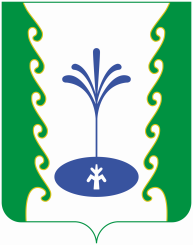 РЕСПУБЛИКА БАШКОРТОСТАН              АДМИНИСТРАЦИЯСЕЛЬСКОГО ПОСЕЛЕНИЯ БУРЛИНСКИЙ СЕЛЬСОВЕТМУНИЦИПАЛЬНОГО РАЙОНАГАФУРИЙСКИЙ РАЙОНКАРАРПОСТАНОВЛЕНИЕ.Номера  
разрядов
1   
2   
3   
4   
5   
6   
7   
8   
9   
10   
11  